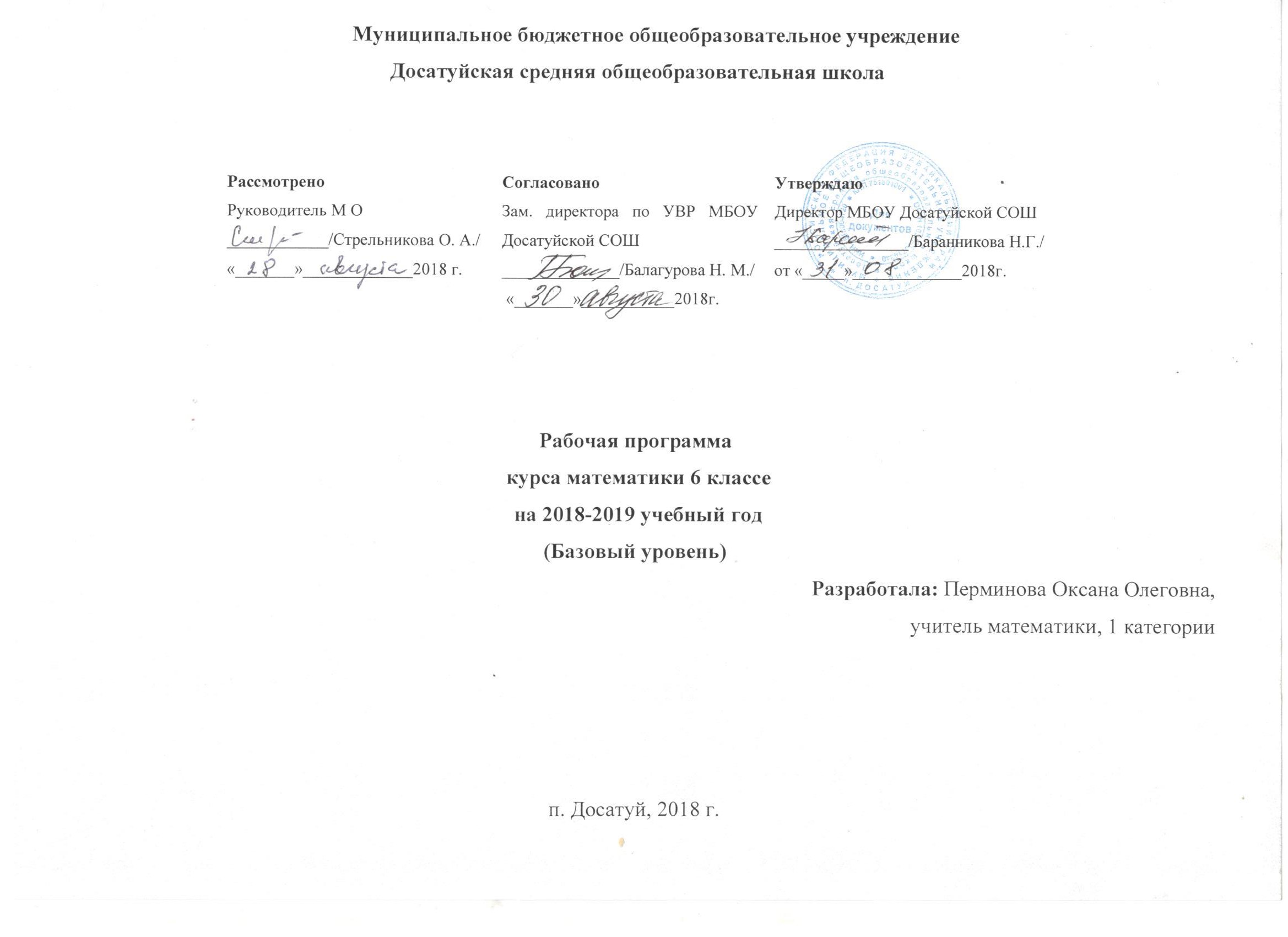 АННОТАЦИЯПрограмма по математике составлена на основе Федеральным государственным образовательным стандартом основного общего образования 2-го поколения, примерной программы основного общего образования и авторской программы Н.Б.Истоминой – Смоленск: «Издательство «Ассоциация XXI век»»Преподавание ведется по учебнику: Математика: Учебник для 6 класса общеобразовательных учреждений / Н. Б. Истомина. – 7-е изд., испр. и доп. – Смоленск: «Ассоциация XXI век», 2013 Рабочая программа конкретизирует содержание предметных тем образовательного стандарта и показывает распределение учебных часов по разделам курса. Согласно федеральному базисному учебному плану для образовательных учреждений Российской Федерации на изучение математики в 6 классе отводится 170 часов из расчёта 5 часов в неделю. Формирование универсальных учебных действийЛичностные универсальные учебные действия - система ценностных ориентаций школьника, отражающих личностные смыслы, мотивы, отношения к различным сферам окружающего мира. Личностные УУД выражаются формулами «Я и природа», «Я и другие люди», «Я и общество», «Я и познание», «Я и Я», что позволяет ребенку выполнять разные социальные роли («гражданин», «школьник», «собеседник», «пешеход» и др.).Познавательные универсальные учебные действия. В предлагаемом курсе математики изучаемые определения и правила становятся основой формирования умений выделять признаки и свойства объектов. В процессе вычислений, измерений, поиска решения задач у учеников формируются основные мыслительные операции умения различать обоснованные и необоснованные суждения, обосновывать этапы решения учебной задачи, производить анализ и преобразование информации. Решая задачи, рассматриваемые в данном курсе, можно выстроить индивидуальные пути работы с математическим содержанием, требующие различного уровня логического мышления. Отличительной особенностью рассматриваемого курса математики является появление  содержательного компонента - решение комбинаторных задач.            Регулятивные универсальные учебные действия. В процессе работы обучающийся учится самостоятельно определять цель своей деятельности, планировать её, самостоятельно двигаться по заданному плану, оценивать и корректировать полученный результат (такая работа задана самой структурой учебника).Коммуникативные универсальные учебные действия. В процессе изучения курса математики осуществляется знакомство с математическим языком, формируются речевые умения: обучающиеся учатся высказывать суждения с использованием математических терминов и понятий, формулировать вопросы и ответы в ходе выполнения задания, доказательства верности или неверности выполненного действия, обосновывают этапы решения учебной задачи. Работая в соответствии с инструкциями к заданиям учебника, обучающиеся учатся работать в парах, выполняя заданные в учебнике проекты в малых группах. Умение достигать результата, используя общие интеллектуальные усилия и практические действия, является важнейшим умением для современного человека.В данном курсе математики представлены задачи разного уровня сложности по изучаемой теме. Это создаёт возможность построения для каждого ученика самостоятельного образовательного маршрута, пользуясь принципом минимакса. Согласно этому принципу учебник содержит учебные материалы, входящие в минимум содержания (базовый уровень), и задачи повышенного уровня сложности (программный и максимальный уровень), не обязательные для всех. Таким образом, ученик должен освоить минимум, но может освоить максимум.Описание места учебного предмета в учебном плане     В соответствии с федеральным базисным учебным планом изучение курса математики в 6 классе рассчитано на 5 часов в неделю. Общий объём учебного времени составляет 170 часов. В том числе 15 часов повторения +11 тематических контрольных работ +входная и итоговая контрольная работа.+6 ч резерва. Уроки :Анализ контрольных работ будут  использоваться  как резервные.Уровень обучения:  базовый.Промежуточная аттестация проводится в форме контрольных, самостоятельных работ.  Личностные, метапредметные и предметные результаты освоения учебного предмета     Все результаты освоения учебно-методического курса образуют целостную систему вместе с предметными средствами. Личностными результатами изучения курса математики в 6-м классе является формирование умений самостоятельно определять и высказывать самые простые общие для всех людей правила поведения при общении и сотрудничестве (этические нормы общения и сотрудничества), делать выбор, какой поступок совершить. Средством достижения этих результатов служит учебный материал и задания учебника, нацеленные на 2-ю линию развития – умение определять свое отношение к миру.Метапредметными результатами изучения учебно-методического курса математики в 6-м классе являются формирование следующих универсальных учебных действий:Регулятивные УУД: самостоятельно формулировать цели урока после предварительного обсуждения; учиться, совместно с учителем, обнаруживать и формулировать учебную проблему; составлять план решения проблемы (задачи) совместно с учителем; работая по плану, сверять свои действия с целью и, при необходимости, исправлять ошибки с помощью учителя; в диалоге с учителем учиться вырабатывать критерии оценки и определять степень успешности выполнения своей работы и работы всех, исходя из имеющихся критериев.Познавательные УУД: ориентироваться в своей системе знаний (самостоятельно предполагать, какая информация нужна для решения учебной задачи в один шаг); отбирать необходимые для решения учебной задачи источники информации среди предложенных учителем словарей, энциклопедий, справочников; добывать новые знания: извлекать информацию, представленную в разных формах, перерабатывать полученную информацию; преобразовывать информацию из одной формы в другую.Коммуникативные УУД: оформлять свои мысли в устной и письменной речи с учётом своих учебных и жизненных речевых ситуаций; высказывать свою точку зрения и пытаться её обосновать, приводя аргументы; слушать других, пытаться принимать другую точку зрения, быть готовым изменить свою точку зрения; сотрудничать в совместном решении проблемы (задачи); учиться уважительно относиться к позиции другого, пытаться договариваться.Уровень обучения:  базовый.Промежуточная аттестация проводится в форме контрольных, самостоятельных работ. Планируемые результатыВыпускник научится в 6 классах (для использования в повседневной жизни и обеспечения возможности успешного продолжения образования на базовом уровне) • Оперировать на базовом уровне 4 понятиями: множество, элемент множества, подмножество, принадлежность; • задавать множества перечислением их элементов; • находить пересечение, объединение, подмножество в простейших ситуациях. В повседневной жизни и при изучении других предметов: • распознавать логически некорректные высказывания. Числа• Оперировать на базовом уровне понятиями: натуральное число, целое число, обыкновенная дробь, десятичная дробь, смешанное число, рациональное число; • использовать свойства чисел и правила действий с рациональными числами при выполнении вычислений; • использовать признаки делимости на 2, 5, 3, 9, 10 при выполнении вычислений и решении несложных задач; • выполнять округление рациональных чисел в соответствии с правилами; • сравнивать рациональные числа. В повседневной жизни и при изучении других предметов: • оценивать результаты вычислений при решении практических задач; • выполнять сравнение чисел в реальных ситуациях; • составлять числовые выражения при решении практических задач и задач из других учебных предметов. Статистика и теория вероятностей • Представлять данные в виде таблиц, диаграмм, • читать информацию, представленную в виде таблицы, диаграммы. Текстовые задачи • Решать несложные сюжетные задачи разных типов на все арифметические действия; • строить модель условия задачи (в виде таблицы, схемы, рисунка), в которой даны значения двух из трех взаимосвязанных величин, с целью поиска решения задачи;• осуществлять способ поиска решения задачи, в котором рассуждение строится от условия к требованию или от требования к условию; • составлять план решения задачи; • выделять этапы решения задачи; • интерпретировать вычислительные результаты в задаче, исследовать полученное решение задачи; • знать различие скоростей объекта в стоячей воде, против течения и по течению реки; • решать задачи на нахождение части числа и числа по его части; • решать задачи разных типов (на работу, на покупки, на движение), связывающих три величины, выделять эти величины и отношения между ними; • находить процент от числа, число по проценту от него, находить процентное отношение двух чисел, находить процентное снижение или процентное повышение величины; • решать несложные логические задачи методом рассуждений.В повседневной жизни и при изучении других предметов: • выдвигать гипотезы о возможных предельных значениях искомых величин в задаче (делать прикидку) Наглядная геометрия Геометрические фигуры • Оперировать на базовом уровне понятиями: фигура, точка, отрезок, прямая, луч, ломаная, угол, многоугольник, треугольник и четырехугольник, прямоугольник и квадрат, окружность и круг, прямоугольный параллелепипед, куб, шар. Изображать изучаемые фигуры от руки и с помощью линейки и циркуля. В повседневной жизни и при изучении других предметов: • решать практические задачи с применением простейших свойств фигур. Измерения и вычисления• выполнять измерение длин, расстояний, величин углов, с помощью инструментов для измерений длин и углов; • вычислять площади прямоугольников. 81 В повседневной жизни и при изучении других предметов: • вычислять расстояния на местности в стандартных ситуациях, площади прямоугольников; • выполнять простейшие построения и измерения на местности, необходимые в реальной жизни.История математики• описывать отдельные выдающиеся результаты, полученные в ходе развития математики как науки; • знать примеры математических открытий и их авторов, в связи с отечественной и всемирной историей. Выпускник получит возможность научиться в 5-6 классах (для обеспечения возможности успешного продолжения образования на базовом и углубленном уровнях) Элементы теории множеств и математической логики • Оперировать5 понятиями: множество, характеристики множества, элемент множества, пустое, конечное и бесконечное множество, подмножество, принадлежность, • определять принадлежность элемента множеству, объединению и пересечению множеств; задавать множество с помощью перечисления элементов, словесного описания. В повседневной жизни и при изучении других предметов: • распознавать логически некорректные высказывания; • строить цепочки умозаключений на основе использования правил логики. Числа • Оперировать понятиями: натуральное число, множество натуральных чисел, целое число, множество целых чисел, обыкновенная дробь, десятичная дробь, смешанное число, рациональное число, множество рациональных чисел, геометрическая интерпретация натуральных, целых, рациональных; • понимать и объяснять смысл позиционной записи натурального числа; • выполнять вычисления, в том числе с использованием приемов рациональных вычислений, обосновывать алгоритмы выполнения действий; • использовать признаки делимости на 2, 4, 8, 5, 3, 6, 9, 10, 11, суммы и произведения чисел при выполнении вычислений и решении задач, обосновывать признаки делимости; • выполнять округление рациональных чисел с заданной точностью; • упорядочивать числа, записанные в виде обыкновенных и десятичных дробей; • находить НОД и НОК чисел и использовать их при решении зада; • оперировать понятием модуль числа, геометрическая интерпретация модуля числа. В повседневной жизни и при изучении других предметов: • применять правила приближенных вычислений при решении практических задач и решении задач других учебных предметов; • выполнять сравнение результатов вычислений при решении практических задач, в том числе приближенных вычислений; • составлять числовые выражения и оценивать их значения при решении практических задач и задач из других учебных предметов. Уравнения и неравенства • Оперировать понятиями: равенство, числовое равенство, уравнение, корень уравнения, решение уравнения, числовое неравенство. Статистика и теория вероятностей • Оперировать понятиями: столбчатые и круговые диаграммы, таблицы данных, среднее арифметическое, • извлекать, информацию, представленную в таблицах, на диаграммах; • составлять таблицы, строить диаграммы на основе данных. В повседневной жизни и при изучении других предметов: • извлекать, интерпретировать и преобразовывать информацию, представленную в таблицах и на диаграммах, отражающую свойства и характеристики реальных процессов и явлений. Текстовые задачи • Решать простые и сложные задачи разных типов, а также задачи повышенной трудности; • использовать разные краткие записи как модели текстов сложных задач для построения поисковой схемы и решения задач; • знать и применять оба способа поиска решения задач (от требования к условию и от условия к требованию); • моделировать рассуждения при поиске решения задач с помощью граф-схемы; • выделять этапы решения задачи и содержание каждого этапа; • интерпретировать вычислительные результаты в задаче, исследовать полученное решение задачи; • анализировать всевозможные ситуации взаимного расположения двух объектов и изменение их характеристик при совместном движении (скорость, время, расстояние) при решении задач на движение двух объектов как в одном, так и в противоположных направлениях; • исследовать всевозможные ситуации при решении задач на движение по реке, рассматривать разные системы отсчета; • решать разнообразные задачи «на части», • решать и обосновывать свое решение задач (выделять математическую основу) на нахождение части числа и числа по его части на основе конкретного смысла дроби;  • осознавать и объяснять идентичность задач разных типов, связывающих три величины (на работу, на покупки, на движение); выделять эти величины и отношения между ними, применять их при решении задач, конструировать собственные задачи указанных типов. В повседневной жизни и при изучении других предметов: • выделять при решении задач характеристики рассматриваемой в задаче ситуации, отличные от реальных (те, от которых абстрагировались), конструировать новые ситуации с учетом этих характеристик, в частности, при решении задач на концентрации, учитывать плотность вещества; • решать и конструировать задачи на основе рассмотрения реальных ситуаций, в которых не требуется точный вычислительный результат; • решать задачи на движение по реке, рассматривая разные системы отсчета. Наглядная геометрия Геометрические фигуры • Извлекать, интерпретировать и преобразовывать информацию о геометрических фигурах, представленную на чертежах; • изображать изучаемые фигуры от руки и с помощью компьютерных инструментов. Измерения и вычисления • выполнять измерение длин, расстояний, величин углов, с помощью инструментов для измерений длин и углов; • вычислять площади прямоугольников, квадратов, объемы прямоугольных параллелепипедов, кубов. В повседневной жизни и при изучении других предметов: • вычислять расстояния на местности в стандартных ситуациях, площади участков прямоугольной формы, объемы комнат; • выполнять простейшие построения на местности, необходимые в реальной жизни;  • оценивать размеры реальных объектов окружающего мира. История математики • Характеризовать вклад выдающихся математиков в развитие математики и иных научных областей.Содержание  учебного материалаI.Обыкновенные и десятичные дроби. 71Повторение основных понятий, свойств, определений, правил, которые изучались в 5 классе. Приближенные значения чисел: правила округления десятичных дробей; запись обыкновенных дробей в виде конечных и бесконечных  десятичных дробей.Среднее арифметическое чисел.Дробные выражения и их преобразования.Отношения. Упрощение отношений.Масштаб. Взаимосвязь понятий «отношение»  - «масштаб» ; « отношение» - « процент» Пропорции . Основное свойство пропорций.Формулы. Прямо пропорциональная и обратно пропорциональная зависимости величин. Формулы длины окружности и площади круга. Диаграммы.II Рациональные числа.   41 чПоложительные и отрицательные числа. Координатная прямая. Модуль числа. Правило сравнения отрицательных чисел. Сравнение рациональных чисел. Сравнение модулей.Правила сложения рациональных чисел с одинаковыми знаками, с разными знаками.Вычитание рациональных чисел.Алгебраическая сумма.Умножение и деление рациональных чисел. Замена знаков в отрицательной обыкновенной дроби.III. Преобразование числовых и буквенных выражений и алгебраический способ решения уравнений. 31 ч Преобразование числовых  и буквенных выражений: правила раскрытия  скобок, приведение подобных слагаемых.Способы преобразования уравнений ( свойства равносильности – без введения термина). Алгебраический способ решения уравнений . Решение задач способом составления уравнений . Координатная плоскость. Чтение и построение графиков.IV. Повторение 16ч Отношения и пропорции. Прямая и обратная пропорциональная зависимость.Положительные и отрицательные числа. Модуль числа. Преобразование числовых и буквенных выражений. Решение уравнений. Координатная плоскость и графики. Решение задач способом составления уравнений.V Простейшие вероятностные задачи   6чПравило умножения для комбинаторных задач. Виды событий. Характеристика события. Оценка событий. Решение задач на определение вероятности. Первое знакомство с понятием вероятности. Первое знакомство с подсчетом вероятности. Количественные характеристики события. Вычисление вероятности ситуации.  Решение простых вероятностных задачХарактеристика классаРабочая программа составлена с учетом индивидуальных особенностей класса и специфики классного коллектива. В классе 4 девочки и 5 мальчиков. Между учащимися достаточно ровные, в целом бесконфликтные отношения. Могут учится на «4» и «5» всего 3 человек. Основная масса класса – это дети со средним уровнем способностей и невысокой мотивацией учения, которые в состоянии освоить программу по предмету на базовом уровне. Они не отмечаются организованностью к выполнению домашнего задания, относятся небрежно, к большинству из них не учит теоретический материал, что затрудняет выполнение ими самостоятельных работ. В работе с этими детьми будет применяться индивидуальный подход как при отборе учебного содержания, так и при выборе форм и методов его усвоения, которые должны соответствовать их личностным и индивидуальным особенностям.Учебно-тематическое планирование 6 классПроверка знаний и умений учащихся по математике.1.  Оценка письменных контрольных работ обучающихся по математике.Ответ оценивается отметкой «5», если: работа выполнена полностью;в логических рассуждениях и обосновании решения нет пробелов и ошибок;в решении нет математических ошибок (возможна одна неточность, описка, которая не является следствием незнания или                   непонимания учебного материала).Отметка «4» ставится в следующих случаях:	работа выполнена полностью, но обоснования шагов решения недостаточны (если умение обосновывать рассуждения не являлось              специальным объектом проверки);допущены одна ошибка или есть два – три недочёта в выкладках, рисунках и чертежах (если эти виды работ не являлись специальным объектом проверки). Отметка «3» ставится, если: допущено более одной ошибки или более двух – трех недочетов в выкладках, чертежах или графиках, но обучающийся обладает обязательными умениями по проверяемой теме. Отметка «2» ставится, если:допущены существенные ошибки, показавшие, что обучающийся не обладает обязательными умениями по данной теме в полной мере. 	Учитель может повысить отметку за оригинальный ответ на вопрос или оригинальное решение задачи, которые свидетельствуют о высоком математическом развитии обучающегося; за решение более сложной задачи или ответ на более сложный вопрос, предложенные обучающемуся дополнительно после выполнения им каких-либо других заданий. 2.  Оценка устных ответов обучающихся по математике.Ответ оценивается отметкой «5», если ученик: полно раскрыл содержание материала в объеме, предусмотренном программой и учебником;изложил материал грамотным языком, точно используя математическую терминологию и символику, в определенной логической последовательности;правильно выполнил рисунки, чертежи, графики, сопутствующие ответу;показал умение иллюстрировать теорию конкретными примерами, применять ее в новой ситуации при выполнении практического задания;продемонстрировал знание теории ранее изученных сопутствующих тем,  сформированность и устойчивость используемых при ответе умений и навыков;отвечал самостоятельно, без наводящих вопросов учителя;возможны одна – две  неточности при освещение второстепенных вопросов или в выкладках, которые ученик легко исправил после замечания учителя.Ответ оценивается отметкой «4»:если удовлетворяет в основном требованиям на оценку «5», но при этом имеет один из недостатков:в изложении допущены небольшие пробелы, не исказившее математическое содержание ответа;допущены один – два недочета при освещении основного содержания ответа, исправленные после замечания учителя;допущены ошибка или более двух недочетов  при освещении второстепенных вопросов или в выкладках,  легко исправленные после замечания учителя.Отметка «3» ставится в следующих случаях:неполно раскрыто содержание материала (содержание изложено фрагментарно, не всегда последовательно), но показано общее понимание вопроса и продемонстрированы умения, достаточные для усвоения программного материала (определены «Требованиями к математической подготовке обучающихся» в настоящей программе по математике);имелись затруднения или допущены ошибки в определении математической терминологии, чертежах, выкладках, исправленные после нескольких наводящих вопросов учителя;ученик не справился с применением теории в новой ситуации при выполнении практического задания, но выполнил задания обязательного уровня сложности по данной теме;при достаточном знании теоретического материала выявлена недостаточная сформированность основных умений и навыков. Отметка «2» ставится в следующих случаях:не раскрыто основное содержание учебного материала;обнаружено незнание учеником большей или наиболее важной части учебного материала;допущены ошибки в определении понятий, при использовании математической терминологии, в рисунках, чертежах или графиках, в выкладках, которые не исправлены после нескольких наводящих вопросов учителя.3. Общая классификация ошибок. При оценке знаний, умений и навыков обучающихся следует учитывать все ошибки (грубые и негрубые) и недочёты.3.1. Грубыми считаются ошибки:незнание определения основных понятий, законов, правил, основных положений теории, незнание формул, общепринятых символов   обозначений величин, единиц их измерения;незнание наименований единиц измерения;неумение выделить в ответе главное;неумение применять знания, алгоритмы для решения задач;неумение делать выводы и обобщения;неумение читать и строить графики;неумение пользоваться первоисточниками, учебником и справочниками;потеря корня или сохранение постороннего корня;отбрасывание без объяснений одного из них;равнозначные им ошибки;вычислительные ошибки, если они не являются опиской; логические ошибки.3.2. К негрубым ошибкам следует отнести:неточность формулировок, определений, понятий, теорий, вызванная неполнотой охвата основных признаков определяемого понятия или заменой одного - двух из этих признаков второстепенными;неточность графика;нерациональный метод решения задачи или недостаточно продуманный план ответа (нарушение логики, подмена отдельных основных вопросов второстепенными);нерациональные методы работы со справочной и другой литературой;неумение решать задачи, выполнять задания в общем виде.3.3. Недочетами являются:нерациональные приемы вычислений и преобразований;- небрежное выполнение записей, чертежей, схем, графиков.4.  Инструментарий для оценивания достижений учащихсяКачество учебно-воспитательного процесса отслеживается проводя:- тестирование,- самостоятельные и проверочные работы,- контрольные работы, - зачеты,проверяя:- домашние общие и индивидуальные работы;- творческие работы.При тестировании	 все верные ответы берутся за 100%, тогда отметка выставляется в соответствии с таблицей:№Название разделаКол-во часов1Обыкновенные и десятичные дроби712Рациональные числа403Преобразование числовых и буквенных выражений и алгебраический способ решения уравнений   31 4Повторение 155Простейшие вероятностные задачи13                                                        Итого170  №Наименование раздела. Тема урока.Наименование раздела. Тема урока.Кол-во часовКол-во часовТип урокаЭлементы содержанияЭлементы содержанияТребования к уровню подготовки уч-сяТребования к уровню подготовки уч-сяДом. заданиеДом. заданиеДом. заданиеДом. заданиеДом. задание  №Наименование раздела. Тема урока.Наименование раздела. Тема урока.Кол-во часовКол-во часовТип урокаЭлементы содержанияЭлементы содержанияТребования к уровню подготовки уч-сяТребования к уровню подготовки уч-сяДом. заданиеДом. заданиеДом. заданиеДом. заданиеДом. задание I. Обыкновенные и десятичные дроби. (71 ч) § 1. Проверь себя! Чему ты научился в пятом классе?  I. Обыкновенные и десятичные дроби. (71 ч) § 1. Проверь себя! Чему ты научился в пятом классе?  I. Обыкновенные и десятичные дроби. (71 ч) § 1. Проверь себя! Чему ты научился в пятом классе?  I. Обыкновенные и десятичные дроби. (71 ч) § 1. Проверь себя! Чему ты научился в пятом классе?  I. Обыкновенные и десятичные дроби. (71 ч) § 1. Проверь себя! Чему ты научился в пятом классе?  I. Обыкновенные и десятичные дроби. (71 ч) § 1. Проверь себя! Чему ты научился в пятом классе?  I. Обыкновенные и десятичные дроби. (71 ч) § 1. Проверь себя! Чему ты научился в пятом классе?  I. Обыкновенные и десятичные дроби. (71 ч) § 1. Проверь себя! Чему ты научился в пятом классе?  I. Обыкновенные и десятичные дроби. (71 ч) § 1. Проверь себя! Чему ты научился в пятом классе?  I. Обыкновенные и десятичные дроби. (71 ч) § 1. Проверь себя! Чему ты научился в пятом классе?  I. Обыкновенные и десятичные дроби. (71 ч) § 1. Проверь себя! Чему ты научился в пятом классе?  I. Обыкновенные и десятичные дроби. (71 ч) § 1. Проверь себя! Чему ты научился в пятом классе?  I. Обыкновенные и десятичные дроби. (71 ч) § 1. Проверь себя! Чему ты научился в пятом классе?  I. Обыкновенные и десятичные дроби. (71 ч) § 1. Проверь себя! Чему ты научился в пятом классе?  I. Обыкновенные и десятичные дроби. (71 ч) § 1. Проверь себя! Чему ты научился в пятом классе? 1Запись чисел в различных эквивалентных формахЗапись чисел в различных эквивалентных формах11Урок повторения изученногоправильная и неправильная дробиправильная и неправильная дробиЗнать основное свойство дробиЗнать основное свойство дроби2-3Нахождение дроби (процента) от целого и целого по его частиНахождение дроби (процента) от целого и целого по его части22Урок повторения изученногоПравила нахождения дроби от целогоПравила нахождения дроби от целогоЗнать алгоритмЗнать алгоритм4Разложение числа на простые множители. НОД. Сокращение дробейРазложение числа на простые множители. НОД. Сокращение дробей11Урок повторения изученногоПравило нахождения НОДПравило нахождения НОД5Решение уравнений. Двойное неравенство. Координатный луч. НОД (a, b)Решение уравнений. Двойное неравенство. Координатный луч. НОД (a, b)11Урок повторения изученногоАлгоритм решения неравенствАлгоритм решения неравенств6Наименьшее общее кратное. Признаки делимости на 2, на 3,. Степень числа.Наименьшее общее кратное. Признаки делимости на 2, на 3,. Степень числа.11Урок повторения изученного7Сложение и вычитание обыкновенных дробей. Основное свойство дроби. Признаки делимости на 9, на 5, на 10. сравнение натуральных чисел и дробей.Сложение и вычитание обыкновенных дробей. Основное свойство дроби. Признаки делимости на 9, на 5, на 10. сравнение натуральных чисел и дробей.11Урок повторения изученногоАлгоритм сложения и вычитания обыкновенных дробейАлгоритм сложения и вычитания обыкновенных дробей8Сокращение дробей. Признаки делимости на 4, на 3, на 9.Сокращение дробей. Признаки делимости на 4, на 3, на 9.11Урок повторения изученногоПризнаки делимости на 4. на 3, на9Признаки делимости на 4. на 3, на99-10Свойство делимости суммы, разности, произведения; степень числа. Решение задач.Свойство делимости суммы, разности, произведения; степень числа. Решение задач.22Урок повторения изученногоСтепень числаСтепень числа11Самостоятельная работа «Сокращение дробей»Самостоятельная работа «Сокращение дробей»11Урок проверки ЗУН12Решение задач. (тема сокращение дробей)Решение задач. (тема сокращение дробей)11Урок коррекции ЗУН13Решение уравнений. Признаки делимости.Решение уравнений. Признаки делимости.11Урок повторения изученногоАлгоритм решения уравненияАлгоритм решения уравнения14Сравнение обыкновенных дробей. Решение задачСравнение обыкновенных дробей. Решение задач11Урок повторения изученногоСравнение дробейСравнение дробей15Действия с десятичными и обыкновенными дробями.Действия с десятичными и обыкновенными дробями.11Урок повторения изученногоРаспределительное свойство умноженияРаспределительное свойство умножения16Процент. Нахождение процента от целого и целого по проценту.Процент. Нахождение процента от целого и целого по проценту.11Урок повторения изученногоАлгоритм нахождения процента от целого и целого по процентуАлгоритм нахождения процента от целого и целого по проценту17Действия с обыкновенными дробямиДействия с обыкновенными дробями11Урок повторения изученногоАлгоритм решения уравненийАлгоритм решения уравнений18Контрольная работа № 1 (повторение курса 5 класса)Контрольная работа № 1 (повторение курса 5 класса)11Урок проверки ЗУН19Анализ контрольной работы № 1Анализ контрольной работы № 111Урок коррекции ЗУН20Решение задач. Действия с дробями.Решение задач. Действия с дробями.11Урок повторения изученногоДействия с дробямиДействия с дробями21Объём прямоугольного параллелепипеда.Объём прямоугольного параллелепипеда.11Урок повторения изученногоФормула для вычисления объёмаФормула для вычисления объёма22-23Решение задач.Решение задач.22Урок повторения изученногоНахождение числа по его частиНахождение числа по его части24Контрольная работа №2 (входной контроль)Контрольная работа №2 (входной контроль)11Урок проверки ЗУН25Анализ контрольной работы №3Анализ контрольной работы №311Урок коррекции ЗУН§ 2. Приближённые значения чисел § 2. Приближённые значения чисел § 2. Приближённые значения чисел § 2. Приближённые значения чисел § 2. Приближённые значения чисел § 2. Приближённые значения чисел § 2. Приближённые значения чисел § 2. Приближённые значения чисел § 2. Приближённые значения чисел § 2. Приближённые значения чисел § 2. Приближённые значения чисел § 2. Приближённые значения чисел § 2. Приближённые значения чисел § 2. Приближённые значения чисел § 2. Приближённые значения чисел 26Правила округления десятичных дробейПравила округления десятичных дробей11Урок изучения новогоОкругление чиселОкругление чиселАлгоритм округленияАлгоритм округления27Округление десятичных дробей.Округление десятичных дробей.11Урок закрепления ЗУНУметь пользоваться правилами округления чисел для записи их приближённого значенияУметь пользоваться правилами округления чисел для записи их приближённого значения28Запись обыкновенных дробей в виде конечных и бесконечных десятичных дробей.Запись обыкновенных дробей в виде конечных и бесконечных десятичных дробей.11Урок изучения нового материалаУметь пользоваться правилами округления чисел для записи их приближённого значенияУметь пользоваться правилами округления чисел для записи их приближённого значения29Применение правил округления чиселПрименение правил округления чисел11ПрактикумУметь пользоваться правилами округления чисел для записи их приближённого значенияУметь пользоваться правилами округления чисел для записи их приближённого значения§ 3. Среднее арифметическое чисел § 3. Среднее арифметическое чисел § 3. Среднее арифметическое чисел § 3. Среднее арифметическое чисел § 3. Среднее арифметическое чисел § 3. Среднее арифметическое чисел § 3. Среднее арифметическое чисел § 3. Среднее арифметическое чисел § 3. Среднее арифметическое чисел § 3. Среднее арифметическое чисел § 3. Среднее арифметическое чисел § 3. Среднее арифметическое чисел § 3. Среднее арифметическое чисел § 3. Среднее арифметическое чисел § 3. Среднее арифметическое чисел 30Правило нахождения среднего арифметического чиселПравило нахождения среднего арифметического чисел11КомбинированныйКомбинированныйСреднее арифметическоеУметь находить среднее арифметическое чиселУметь находить среднее арифметическое чисел31Применение правила нахождения среднего арифметического чиселПрименение правила нахождения среднего арифметического чисел11Урок закрепления ЗУНУрок закрепления ЗУНУметь находить среднее арифметическое чиселУметь находить среднее арифметическое чисел§4. Дробные выражения§4. Дробные выражения§4. Дробные выражения§4. Дробные выражения§4. Дробные выражения§4. Дробные выражения§4. Дробные выражения§4. Дробные выражения§4. Дробные выражения§4. Дробные выражения§4. Дробные выражения§4. Дробные выражения§4. Дробные выражения§4. Дробные выражения§4. Дробные выражения32Понятие “дробное выражение”Понятие “дробное выражение”11Урок изучения новогоКорень уравненияКорень уравненияЗнать способы преобразования дробных выраженийЗнать способы преобразования дробных выражений33-34Преобразование дробных выраженийПреобразование дробных выражений22ПрактикумЗнать способы преобразования дробных выраженийЗнать способы преобразования дробных выражений35Контрольная работа № 3Контрольная работа № 311Урок проверки ЗУНЗнать способы преобразования дробных выраженийЗнать способы преобразования дробных выражений36Анализ контрольной работы № 3Анализ контрольной работы № 311Урок коррекции ЗУНЗнать способы преобразования дробных выраженийЗнать способы преобразования дробных выражений§ 5. Отношения§ 5. Отношения§ 5. Отношения§ 5. Отношения§ 5. Отношения§ 5. Отношения§ 5. Отношения§ 5. Отношения§ 5. Отношения§ 5. Отношения§ 5. Отношения§ 5. Отношения§ 5. Отношения§ 5. Отношения§ 5. Отношения37Смысл понятия “отношения”Смысл понятия “отношения”11Урок изучения нового материалаУрок изучения нового материалаОтношениеЗнать смысл понятий; отношение, масштаб. Уметь записывать отношение величин, упрощать отношения, записывать отношения в процентахЗнать смысл понятий; отношение, масштаб. Уметь записывать отношение величин, упрощать отношения, записывать отношения в процентах38-39Упрощение отношенийУпрощение отношений22Урок закрепления ЗУНУрок закрепления ЗУНЗнать смысл понятий; отношение, масштаб. Уметь записывать отношение величин, упрощать отношения, записывать отношения в процентахЗнать смысл понятий; отношение, масштаб. Уметь записывать отношение величин, упрощать отношения, записывать отношения в процентах40-42Выражение отношений в процентах. Решение задач.Выражение отношений в процентах. Решение задач.33Урок закрепления ЗУНУрок закрепления ЗУНЗнать смысл понятий; отношение, масштаб. Уметь записывать отношение величин, упрощать отношения, записывать отношения в процентахЗнать смысл понятий; отношение, масштаб. Уметь записывать отношение величин, упрощать отношения, записывать отношения в процентах43-44Взаимосвязь понятий “отношение” и “масштаб”. Решение задач.Взаимосвязь понятий “отношение” и “масштаб”. Решение задач.22ПрактикумПрактикумЗнать смысл понятий; отношение, масштаб. Уметь записывать отношение величин, упрощать отношения, записывать отношения в процентахЗнать смысл понятий; отношение, масштаб. Уметь записывать отношение величин, упрощать отношения, записывать отношения в процентах§ 5. Отношения.(продолжение)§ 5. Отношения.(продолжение)§ 5. Отношения.(продолжение)§ 5. Отношения.(продолжение)§ 5. Отношения.(продолжение)§ 5. Отношения.(продолжение)§ 5. Отношения.(продолжение)§ 5. Отношения.(продолжение)§ 5. Отношения.(продолжение)§ 5. Отношения.(продолжение)§ 5. Отношения.(продолжение)§ 5. Отношения.(продолжение)§ 5. Отношения.(продолжение)§ 5. Отношения.(продолжение)§ 5. Отношения.(продолжение)45Взаимосвязь понятий “отношение”, “масштаб”, “процент”.Взаимосвязь понятий “отношение”, “масштаб”, “процент”.11Урок закрепления ЗУНУрок закрепления ЗУНОтношение, масштаб, процент,Уметь решать задачи, используя понятия “отношение”, “масштаб”, “процент”Уметь решать задачи, используя понятия “отношение”, “масштаб”, “процент”46-47Решение задачРешение задач22ПрактикумПрактикумУметь решать задачи, используя понятия “отношение”, “масштаб”, “процент”Уметь решать задачи, используя понятия “отношение”, “масштаб”, “процент”§ 6. Пропорции§ 6. Пропорции§ 6. Пропорции§ 6. Пропорции§ 6. Пропорции§ 6. Пропорции§ 6. Пропорции§ 6. Пропорции§ 6. Пропорции§ 6. Пропорции§ 6. Пропорции§ 6. Пропорции§ 6. Пропорции§ 6. Пропорции§ 6. Пропорции48Понятие “пропорция”. Основное свойство пропорцииПонятие “пропорция”. Основное свойство пропорции11Урок изучении нового материалаУрок изучении нового материалаПропорцияЗнать определение пропорции, её основное свойство, уметь составлять пропорции. Использовать понятия пропорция при решении уравнения и текстовых задач.Знать определение пропорции, её основное свойство, уметь составлять пропорции. Использовать понятия пропорция при решении уравнения и текстовых задач.49Применение понятия “пропорция” для решения уравнений, составление новых пропорций из данных.Применение понятия “пропорция” для решения уравнений, составление новых пропорций из данных.11Урок закрепления ЗУНУрок закрепления ЗУНОсновное свойство пропорцииЗнать определение пропорции, её основное свойство, уметь составлять пропорции. Использовать понятия пропорция при решении уравнения и текстовых задач.Знать определение пропорции, её основное свойство, уметь составлять пропорции. Использовать понятия пропорция при решении уравнения и текстовых задач.50-52Применение знаний о пропорцияхПрименение знаний о пропорциях33ПрактикумПрактикумЗнать определение пропорции, её основное свойство, уметь составлять пропорции. Использовать понятия пропорция при решении уравнения и текстовых задач.Знать определение пропорции, её основное свойство, уметь составлять пропорции. Использовать понятия пропорция при решении уравнения и текстовых задач.53Контрольная работа № 4Контрольная работа № 411Урок проверки ЗУНУрок проверки ЗУНЗнать определение пропорции, её основное свойство, уметь составлять пропорции. Использовать понятия пропорция при решении уравнения и текстовых задач.Знать определение пропорции, её основное свойство, уметь составлять пропорции. Использовать понятия пропорция при решении уравнения и текстовых задач.54Анализ контрольной работы №4Анализ контрольной работы №411Урок коррекции ЗУНУрок коррекции ЗУНЗнать определение пропорции, её основное свойство, уметь составлять пропорции. Использовать понятия пропорция при решении уравнения и текстовых задач.Знать определение пропорции, её основное свойство, уметь составлять пропорции. Использовать понятия пропорция при решении уравнения и текстовых задач.§ 7. Формулы. Прямая и обратная пропорциональная зависимость. § 7. Формулы. Прямая и обратная пропорциональная зависимость. § 7. Формулы. Прямая и обратная пропорциональная зависимость. § 7. Формулы. Прямая и обратная пропорциональная зависимость. § 7. Формулы. Прямая и обратная пропорциональная зависимость. § 7. Формулы. Прямая и обратная пропорциональная зависимость. § 7. Формулы. Прямая и обратная пропорциональная зависимость. § 7. Формулы. Прямая и обратная пропорциональная зависимость. § 7. Формулы. Прямая и обратная пропорциональная зависимость. § 7. Формулы. Прямая и обратная пропорциональная зависимость. § 7. Формулы. Прямая и обратная пропорциональная зависимость. § 7. Формулы. Прямая и обратная пропорциональная зависимость. § 7. Формулы. Прямая и обратная пропорциональная зависимость. § 7. Формулы. Прямая и обратная пропорциональная зависимость. § 7. Формулы. Прямая и обратная пропорциональная зависимость. 55Понятие “формула”, “прямо пропорциональная зависимость”Понятие “формула”, “прямо пропорциональная зависимость”11Урок изучения нового материалаУрок изучения нового материалаПрямо пропорциональная зависимостьУметь распознавать прямо пропорциональную и обратно пропорциональную зависимость, пользуясь их определением. Выражать зависимость между величинами в виде формул. Уметь решать текстовые задачи арифметическим и алгебраическим способами.Уметь распознавать прямо пропорциональную и обратно пропорциональную зависимость, пользуясь их определением. Выражать зависимость между величинами в виде формул. Уметь решать текстовые задачи арифметическим и алгебраическим способами.56Понятие “обратно пропорциональная зависимость”Понятие “обратно пропорциональная зависимость”11урок изучения нового материалаурок изучения нового материалаОбратно пропорциональная зависимостьУметь распознавать прямо пропорциональную и обратно пропорциональную зависимость, пользуясь их определением. Выражать зависимость между величинами в виде формул. Уметь решать текстовые задачи арифметическим и алгебраическим способами.Уметь распознавать прямо пропорциональную и обратно пропорциональную зависимость, пользуясь их определением. Выражать зависимость между величинами в виде формул. Уметь решать текстовые задачи арифметическим и алгебраическим способами.57Составление пропорцийСоставление пропорций11ПрактикумПрактикумУметь распознавать прямо пропорциональную и обратно пропорциональную зависимость, пользуясь их определением. Выражать зависимость между величинами в виде формул. Уметь решать текстовые задачи арифметическим и алгебраическим способами.Уметь распознавать прямо пропорциональную и обратно пропорциональную зависимость, пользуясь их определением. Выражать зависимость между величинами в виде формул. Уметь решать текстовые задачи арифметическим и алгебраическим способами.58-60Применение понятий прямо пропорциональной зависимости и обратно пропорциональной зависимости при решение задач.Применение понятий прямо пропорциональной зависимости и обратно пропорциональной зависимости при решение задач.33ПрактикумПрактикумУметь распознавать прямо пропорциональную и обратно пропорциональную зависимость, пользуясь их определением. Выражать зависимость между величинами в виде формул. Уметь решать текстовые задачи арифметическим и алгебраическим способами.Уметь распознавать прямо пропорциональную и обратно пропорциональную зависимость, пользуясь их определением. Выражать зависимость между величинами в виде формул. Уметь решать текстовые задачи арифметическим и алгебраическим способами.61Самостоятельная работа «Пропорция. Пропорциональная зависимость»Самостоятельная работа «Пропорция. Пропорциональная зависимость»11Урок проверки ЗУНУрок проверки ЗУН§ 8. Длина окружности. Площадь круга. § 8. Длина окружности. Площадь круга. § 8. Длина окружности. Площадь круга. § 8. Длина окружности. Площадь круга. § 8. Длина окружности. Площадь круга. § 8. Длина окружности. Площадь круга. § 8. Длина окружности. Площадь круга. § 8. Длина окружности. Площадь круга. § 8. Длина окружности. Площадь круга. § 8. Длина окружности. Площадь круга. § 8. Длина окружности. Площадь круга. § 8. Длина окружности. Площадь круга. § 8. Длина окружности. Площадь круга. § 8. Длина окружности. Площадь круга. § 8. Длина окружности. Площадь круга. 6262Формула длины окружности11ЛекцияКруг, окружностьКруг, окружностьУметь вычислять длину окружности площади круга по формулам; строить диаграммы (круговые): решать задачи составлением пропорций, выполнять округление чисел, применять понятие “процент” для решения задач.Уметь вычислять длину окружности площади круга по формулам; строить диаграммы (круговые): решать задачи составлением пропорций, выполнять округление чисел, применять понятие “процент” для решения задач.63-6463-64Решение задач22Урок применения ЗУНФормула длины окружностиФормула длины окружностиУметь вычислять длину окружности площади круга по формулам; строить диаграммы (круговые): решать задачи составлением пропорций, выполнять округление чисел, применять понятие “процент” для решения задач.Уметь вычислять длину окружности площади круга по формулам; строить диаграммы (круговые): решать задачи составлением пропорций, выполнять округление чисел, применять понятие “процент” для решения задач.6565Формула площади круга11Изучение нового материалаФормула площади кругаФормула площади кругаУметь вычислять длину окружности площади круга по формулам; строить диаграммы (круговые): решать задачи составлением пропорций, выполнять округление чисел, применять понятие “процент” для решения задач.Уметь вычислять длину окружности площади круга по формулам; строить диаграммы (круговые): решать задачи составлением пропорций, выполнять округление чисел, применять понятие “процент” для решения задач.66-6766-67Решение задач22ПрактикумУметь вычислять длину окружности площади круга по формулам; строить диаграммы (круговые): решать задачи составлением пропорций, выполнять округление чисел, применять понятие “процент” для решения задач.Уметь вычислять длину окружности площади круга по формулам; строить диаграммы (круговые): решать задачи составлением пропорций, выполнять округление чисел, применять понятие “процент” для решения задач.6868Диаграммы11Урок изучения нового материалаДиаграммаДиаграммаУметь вычислять длину окружности площади круга по формулам; строить диаграммы (круговые): решать задачи составлением пропорций, выполнять округление чисел, применять понятие “процент” для решения задач.Уметь вычислять длину окружности площади круга по формулам; строить диаграммы (круговые): решать задачи составлением пропорций, выполнять округление чисел, применять понятие “процент” для решения задач.6969Решение задач11ПрактикумУметь вычислять длину окружности площади круга по формулам; строить диаграммы (круговые): решать задачи составлением пропорций, выполнять округление чисел, применять понятие “процент” для решения задач.Уметь вычислять длину окружности площади круга по формулам; строить диаграммы (круговые): решать задачи составлением пропорций, выполнять округление чисел, применять понятие “процент” для решения задач.7070Контрольная работа №511Урок проверки ЗУНУметь вычислять длину окружности площади круга по формулам; строить диаграммы (круговые): решать задачи составлением пропорций, выполнять округление чисел, применять понятие “процент” для решения задач.Уметь вычислять длину окружности площади круга по формулам; строить диаграммы (круговые): решать задачи составлением пропорций, выполнять округление чисел, применять понятие “процент” для решения задач.7171Анализ контрольной работы №511Урок коррекции ЗУНУметь вычислять длину окружности площади круга по формулам; строить диаграммы (круговые): решать задачи составлением пропорций, выполнять округление чисел, применять понятие “процент” для решения задач.Уметь вычислять длину окружности площади круга по формулам; строить диаграммы (круговые): решать задачи составлением пропорций, выполнять округление чисел, применять понятие “процент” для решения задач. II Рациональные числа. (40 ч) §1. Положительные и отрицательные числа  II Рациональные числа. (40 ч) §1. Положительные и отрицательные числа  II Рациональные числа. (40 ч) §1. Положительные и отрицательные числа  II Рациональные числа. (40 ч) §1. Положительные и отрицательные числа  II Рациональные числа. (40 ч) §1. Положительные и отрицательные числа  II Рациональные числа. (40 ч) §1. Положительные и отрицательные числа  II Рациональные числа. (40 ч) §1. Положительные и отрицательные числа  II Рациональные числа. (40 ч) §1. Положительные и отрицательные числа  II Рациональные числа. (40 ч) §1. Положительные и отрицательные числа  II Рациональные числа. (40 ч) §1. Положительные и отрицательные числа  II Рациональные числа. (40 ч) §1. Положительные и отрицательные числа  II Рациональные числа. (40 ч) §1. Положительные и отрицательные числа  II Рациональные числа. (40 ч) §1. Положительные и отрицательные числа  II Рациональные числа. (40 ч) §1. Положительные и отрицательные числа  II Рациональные числа. (40 ч) §1. Положительные и отрицательные числа 7272Положительные и отрицательные числа11Урок изучения нового материалаПоложительные и отрицательные числаПоложительные и отрицательные числаИметь представление о “положительных”, “отрицательных” и “рациональных” числахИметь представление о “положительных”, “отрицательных” и “рациональных” числах7373Рациональные числа11Урок изучения нового материалаИметь представление о “положительных”, “отрицательных” и “рациональных” числахИметь представление о “положительных”, “отрицательных” и “рациональных” числах§2. Координатная прямая§2. Координатная прямая§2. Координатная прямая§2. Координатная прямая§2. Координатная прямая§2. Координатная прямая§2. Координатная прямая§2. Координатная прямая§2. Координатная прямая§2. Координатная прямая§2. Координатная прямая§2. Координатная прямая§2. Координатная прямая§2. Координатная прямая§2. Координатная прямая74Координатная прямаяКоординатная прямая11Урок ознакомления с новым материаломКоординатная прямаяКоординатная прямая§3.Противоположные числа. Модуль числа §3.Противоположные числа. Модуль числа §3.Противоположные числа. Модуль числа §3.Противоположные числа. Модуль числа §3.Противоположные числа. Модуль числа §3.Противоположные числа. Модуль числа §3.Противоположные числа. Модуль числа §3.Противоположные числа. Модуль числа §3.Противоположные числа. Модуль числа §3.Противоположные числа. Модуль числа §3.Противоположные числа. Модуль числа §3.Противоположные числа. Модуль числа §3.Противоположные числа. Модуль числа §3.Противоположные числа. Модуль числа §3.Противоположные числа. Модуль числа 75Противоположные числаПротивоположные числа1Урок изучения нового материалаУрок изучения нового материалаУрок изучения нового материалаУметь записывать координаты точек на координатной прямой и отмечать на ней точки с заданными координатами. Знать определение модуля.Уметь записывать координаты точек на координатной прямой и отмечать на ней точки с заданными координатами. Знать определение модуля.76Координатная прямая, отрицательные числа.Координатная прямая, отрицательные числа.1Урок закрепления ЗУНУрок закрепления ЗУНУрок закрепления ЗУНУметь записывать координаты точек на координатной прямой и отмечать на ней точки с заданными координатами. Знать определение модуля.Уметь записывать координаты точек на координатной прямой и отмечать на ней точки с заданными координатами. Знать определение модуля.77Модуль числаМодуль числа1Урок изучения нового материалаУрок изучения нового материалаУрок изучения нового материалаМодуль числаУметь записывать координаты точек на координатной прямой и отмечать на ней точки с заданными координатами. Знать определение модуля.Уметь записывать координаты точек на координатной прямой и отмечать на ней точки с заданными координатами. Знать определение модуля.78Модуль числаМодуль числа1Урок закрепления ЗУНУрок закрепления ЗУНУрок закрепления ЗУНУметь записывать координаты точек на координатной прямой и отмечать на ней точки с заданными координатами. Знать определение модуля.Уметь записывать координаты точек на координатной прямой и отмечать на ней точки с заданными координатами. Знать определение модуля.79-80Решение задачРешение задач281Обобщающий урок по теме: “противоположные числа. Модуль числа”Обобщающий урок по теме: “противоположные числа. Модуль числа”182Контрольная работа №6Контрольная работа №6183Анализ контрольной работы №6Анализ контрольной работы №61Урок коррекции ЗУНУрок коррекции ЗУНУрок коррекции ЗУН84Сравнение модулейСравнение модулей11ПрактикумПрактикум85-8685-86Модуль числа. Противоположные числа. Сравнение рациональных чисел22ПрактикумПрактикум§5. Сложение и вычитание рациональных чисел §5. Сложение и вычитание рациональных чисел §5. Сложение и вычитание рациональных чисел §5. Сложение и вычитание рациональных чисел §5. Сложение и вычитание рациональных чисел §5. Сложение и вычитание рациональных чисел §5. Сложение и вычитание рациональных чисел §5. Сложение и вычитание рациональных чисел §5. Сложение и вычитание рациональных чисел §5. Сложение и вычитание рациональных чисел §5. Сложение и вычитание рациональных чисел §5. Сложение и вычитание рациональных чисел §5. Сложение и вычитание рациональных чисел §5. Сложение и вычитание рациональных чисел §5. Сложение и вычитание рациональных чисел 8787Правило сложения рациональных чисел с одинаковыми знаками11Урок изучения нового материалаМодуль числаМодуль числаЗнать правила сложения рациональных чисел с одинаковыми и разными знаками, правило вычитания рациональных чисел, понятие “алгебраическая сумма” и форму её записиЗнать правила сложения рациональных чисел с одинаковыми и разными знаками, правило вычитания рациональных чисел, понятие “алгебраическая сумма” и форму её записи8888Правило сложения рациональных чисел с разными знаками11Урок изучения нового материалаЗнать правила сложения рациональных чисел с одинаковыми и разными знаками, правило вычитания рациональных чисел, понятие “алгебраическая сумма” и форму её записиЗнать правила сложения рациональных чисел с одинаковыми и разными знаками, правило вычитания рациональных чисел, понятие “алгебраическая сумма” и форму её записи89-9089-90Сложение рациональных чисел22Урок закрепления ЗУНЗнать правила сложения рациональных чисел с одинаковыми и разными знаками, правило вычитания рациональных чисел, понятие “алгебраическая сумма” и форму её записиЗнать правила сложения рациональных чисел с одинаковыми и разными знаками, правило вычитания рациональных чисел, понятие “алгебраическая сумма” и форму её записи9191Вычитание рациональных чисел11Урок изучения нового материалаПравило вычитанияПравило вычитанияЗнать правила сложения рациональных чисел с одинаковыми и разными знаками, правило вычитания рациональных чисел, понятие “алгебраическая сумма” и форму её записиЗнать правила сложения рациональных чисел с одинаковыми и разными знаками, правило вычитания рациональных чисел, понятие “алгебраическая сумма” и форму её записи9292Алгебраическая сумма11Урок ОНМАлгебраическая суммаАлгебраическая суммаЗнать правила сложения рациональных чисел с одинаковыми и разными знаками, правило вычитания рациональных чисел, понятие “алгебраическая сумма” и форму её записиЗнать правила сложения рациональных чисел с одинаковыми и разными знаками, правило вычитания рациональных чисел, понятие “алгебраическая сумма” и форму её записи9393Запись алгебраической суммы и вычисление ее значения11Урок закрепления ЗУНЗнать правила сложения рациональных чисел с одинаковыми и разными знаками, правило вычитания рациональных чисел, понятие “алгебраическая сумма” и форму её записиЗнать правила сложения рациональных чисел с одинаковыми и разными знаками, правило вычитания рациональных чисел, понятие “алгебраическая сумма” и форму её записи9494Длина отрезка на координатной прямой11Урок изучения новогоДлина отрезкаДлина отрезкаУметь находить длину отрезка по координатам его концов, знать правила раскрытия скобокУметь находить длину отрезка по координатам его концов, знать правила раскрытия скобок95-9895-98Сложение и вычитание рациональных чисел33КомбинированныйУметь находить длину отрезка по координатам его концов, знать правила раскрытия скобокУметь находить длину отрезка по координатам его концов, знать правила раскрытия скобок9999Контрольная работа №711Урок проверки ЗУНУметь находить длину отрезка по координатам его концов, знать правила раскрытия скобокУметь находить длину отрезка по координатам его концов, знать правила раскрытия скобок100100Анализ контрольной работы №711Урок коррекции ЗУНУметь находить длину отрезка по координатам его концов, знать правила раскрытия скобокУметь находить длину отрезка по координатам его концов, знать правила раскрытия скобок§6. Умножение и деление рациональных чисел §6. Умножение и деление рациональных чисел §6. Умножение и деление рациональных чисел §6. Умножение и деление рациональных чисел §6. Умножение и деление рациональных чисел §6. Умножение и деление рациональных чисел §6. Умножение и деление рациональных чисел §6. Умножение и деление рациональных чисел §6. Умножение и деление рациональных чисел §6. Умножение и деление рациональных чисел §6. Умножение и деление рациональных чисел §6. Умножение и деление рациональных чисел §6. Умножение и деление рациональных чисел §6. Умножение и деление рациональных чисел §6. Умножение и деление рациональных чисел 101-103101-103Правила умножения рациональных чисел33Урок ОНМПравила умноженияПравила умноженияЗнать правила умножения рациональных чисел с одинаковыми и разными знаками. Правила деления рациональных чисел с одинаковыми и разными знаками, правила записи отрицательных обыкновенных дробей.104104Выполнение действий с рациональными числами11Урок ОНМПравила деленияПравила деленияЗнать правила умножения рациональных чисел с одинаковыми и разными знаками. Правила деления рациональных чисел с одинаковыми и разными знаками, правила записи отрицательных обыкновенных дробей.105105Правила деления рациональных чисел11Урок закрепления ЗУНЗнать правила умножения рациональных чисел с одинаковыми и разными знаками. Правила деления рациональных чисел с одинаковыми и разными знаками, правила записи отрицательных обыкновенных дробей.106106Замена знаков в отрицательной дроби11ПрактикумЗнать правила умножения рациональных чисел с одинаковыми и разными знаками. Правила деления рациональных чисел с одинаковыми и разными знаками, правила записи отрицательных обыкновенных дробей.107-110107-110Действия с рациональными числами44Урок закрепления ЗУНЗнать правила умножения рациональных чисел с одинаковыми и разными знаками. Правила деления рациональных чисел с одинаковыми и разными знаками, правила записи отрицательных обыкновенных дробей.111111Контрольная работа №811Урок проверки ЗУНЗнать правила умножения рациональных чисел с одинаковыми и разными знаками. Правила деления рациональных чисел с одинаковыми и разными знаками, правила записи отрицательных обыкновенных дробей.112112Анализ контрольной работы №811Урок коррекции ЗУНЗнать правила умножения рациональных чисел с одинаковыми и разными знаками. Правила деления рациональных чисел с одинаковыми и разными знаками, правила записи отрицательных обыкновенных дробей. III.  Преобразование числовых и буквенных выражений и алгебраический способ решения уравнений   (31 ч) §7. Преобразование числовых и буквенных выражений  III.  Преобразование числовых и буквенных выражений и алгебраический способ решения уравнений   (31 ч) §7. Преобразование числовых и буквенных выражений  III.  Преобразование числовых и буквенных выражений и алгебраический способ решения уравнений   (31 ч) §7. Преобразование числовых и буквенных выражений  III.  Преобразование числовых и буквенных выражений и алгебраический способ решения уравнений   (31 ч) §7. Преобразование числовых и буквенных выражений  III.  Преобразование числовых и буквенных выражений и алгебраический способ решения уравнений   (31 ч) §7. Преобразование числовых и буквенных выражений  III.  Преобразование числовых и буквенных выражений и алгебраический способ решения уравнений   (31 ч) §7. Преобразование числовых и буквенных выражений  III.  Преобразование числовых и буквенных выражений и алгебраический способ решения уравнений   (31 ч) §7. Преобразование числовых и буквенных выражений  III.  Преобразование числовых и буквенных выражений и алгебраический способ решения уравнений   (31 ч) §7. Преобразование числовых и буквенных выражений  III.  Преобразование числовых и буквенных выражений и алгебраический способ решения уравнений   (31 ч) §7. Преобразование числовых и буквенных выражений  III.  Преобразование числовых и буквенных выражений и алгебраический способ решения уравнений   (31 ч) §7. Преобразование числовых и буквенных выражений  III.  Преобразование числовых и буквенных выражений и алгебраический способ решения уравнений   (31 ч) §7. Преобразование числовых и буквенных выражений  III.  Преобразование числовых и буквенных выражений и алгебраический способ решения уравнений   (31 ч) §7. Преобразование числовых и буквенных выражений  III.  Преобразование числовых и буквенных выражений и алгебраический способ решения уравнений   (31 ч) §7. Преобразование числовых и буквенных выражений  III.  Преобразование числовых и буквенных выражений и алгебраический способ решения уравнений   (31 ч) §7. Преобразование числовых и буквенных выражений  III.  Преобразование числовых и буквенных выражений и алгебраический способ решения уравнений   (31 ч) §7. Преобразование числовых и буквенных выражений 113113Правила раскрытия скобок11Урок изучения нового материалаПравила раскрытия скобокПравила раскрытия скобокУметь упрощать числовые и буквенные выражения. пользуясь правилами раскрытия скобок. Свойствами сложения и умножения рациональных чисел, приведением подобных слагаемых.Знать алгоритм решения задач способом составления уравнений.Уметь упрощать числовые и буквенные выражения. пользуясь правилами раскрытия скобок. Свойствами сложения и умножения рациональных чисел, приведением подобных слагаемых.Знать алгоритм решения задач способом составления уравнений.Уметь упрощать числовые и буквенные выражения. пользуясь правилами раскрытия скобок. Свойствами сложения и умножения рациональных чисел, приведением подобных слагаемых.Знать алгоритм решения задач способом составления уравнений.Уметь упрощать числовые и буквенные выражения. пользуясь правилами раскрытия скобок. Свойствами сложения и умножения рациональных чисел, приведением подобных слагаемых.Знать алгоритм решения задач способом составления уравнений.114114Преобразование буквенных выражений. Правила раскрытия скобок11Урок закрепления ЗУНУметь упрощать числовые и буквенные выражения. пользуясь правилами раскрытия скобок. Свойствами сложения и умножения рациональных чисел, приведением подобных слагаемых.Знать алгоритм решения задач способом составления уравнений.Уметь упрощать числовые и буквенные выражения. пользуясь правилами раскрытия скобок. Свойствами сложения и умножения рациональных чисел, приведением подобных слагаемых.Знать алгоритм решения задач способом составления уравнений.Уметь упрощать числовые и буквенные выражения. пользуясь правилами раскрытия скобок. Свойствами сложения и умножения рациональных чисел, приведением подобных слагаемых.Знать алгоритм решения задач способом составления уравнений.Уметь упрощать числовые и буквенные выражения. пользуясь правилами раскрытия скобок. Свойствами сложения и умножения рациональных чисел, приведением подобных слагаемых.Знать алгоритм решения задач способом составления уравнений.115115Преобразование числовых и буквенных выражений. Свойства умножения11Урок изучения нового материалаПравила записи буквенных выраженийПравила записи буквенных выраженийУметь упрощать числовые и буквенные выражения. пользуясь правилами раскрытия скобок. Свойствами сложения и умножения рациональных чисел, приведением подобных слагаемых.Знать алгоритм решения задач способом составления уравнений.Уметь упрощать числовые и буквенные выражения. пользуясь правилами раскрытия скобок. Свойствами сложения и умножения рациональных чисел, приведением подобных слагаемых.Знать алгоритм решения задач способом составления уравнений.Уметь упрощать числовые и буквенные выражения. пользуясь правилами раскрытия скобок. Свойствами сложения и умножения рациональных чисел, приведением подобных слагаемых.Знать алгоритм решения задач способом составления уравнений.Уметь упрощать числовые и буквенные выражения. пользуясь правилами раскрытия скобок. Свойствами сложения и умножения рациональных чисел, приведением подобных слагаемых.Знать алгоритм решения задач способом составления уравнений.116-117116-117Приведение подобных слагаемых.22Урок ОНМПодобные слагаемыеПодобные слагаемыеУметь упрощать числовые и буквенные выражения. пользуясь правилами раскрытия скобок. Свойствами сложения и умножения рациональных чисел, приведением подобных слагаемых.Знать алгоритм решения задач способом составления уравнений.Уметь упрощать числовые и буквенные выражения. пользуясь правилами раскрытия скобок. Свойствами сложения и умножения рациональных чисел, приведением подобных слагаемых.Знать алгоритм решения задач способом составления уравнений.Уметь упрощать числовые и буквенные выражения. пользуясь правилами раскрытия скобок. Свойствами сложения и умножения рациональных чисел, приведением подобных слагаемых.Знать алгоритм решения задач способом составления уравнений.Уметь упрощать числовые и буквенные выражения. пользуясь правилами раскрытия скобок. Свойствами сложения и умножения рациональных чисел, приведением подобных слагаемых.Знать алгоритм решения задач способом составления уравнений.118-119118-119Правило раскрытия скобок и приведение подобных слагаемых22Урок усвоения новых знанийУметь упрощать числовые и буквенные выражения. пользуясь правилами раскрытия скобок. Свойствами сложения и умножения рациональных чисел, приведением подобных слагаемых.Знать алгоритм решения задач способом составления уравнений.Уметь упрощать числовые и буквенные выражения. пользуясь правилами раскрытия скобок. Свойствами сложения и умножения рациональных чисел, приведением подобных слагаемых.Знать алгоритм решения задач способом составления уравнений.Уметь упрощать числовые и буквенные выражения. пользуясь правилами раскрытия скобок. Свойствами сложения и умножения рациональных чисел, приведением подобных слагаемых.Знать алгоритм решения задач способом составления уравнений.Уметь упрощать числовые и буквенные выражения. пользуясь правилами раскрытия скобок. Свойствами сложения и умножения рациональных чисел, приведением подобных слагаемых.Знать алгоритм решения задач способом составления уравнений.120-121120-121Преобразование выражений22ПрактикумУметь упрощать числовые и буквенные выражения. пользуясь правилами раскрытия скобок. Свойствами сложения и умножения рациональных чисел, приведением подобных слагаемых.Знать алгоритм решения задач способом составления уравнений.Уметь упрощать числовые и буквенные выражения. пользуясь правилами раскрытия скобок. Свойствами сложения и умножения рациональных чисел, приведением подобных слагаемых.Знать алгоритм решения задач способом составления уравнений.Уметь упрощать числовые и буквенные выражения. пользуясь правилами раскрытия скобок. Свойствами сложения и умножения рациональных чисел, приведением подобных слагаемых.Знать алгоритм решения задач способом составления уравнений.Уметь упрощать числовые и буквенные выражения. пользуясь правилами раскрытия скобок. Свойствами сложения и умножения рациональных чисел, приведением подобных слагаемых.Знать алгоритм решения задач способом составления уравнений.122122Контрольная работа №911Урок контроля ЗУНУметь упрощать числовые и буквенные выражения. пользуясь правилами раскрытия скобок. Свойствами сложения и умножения рациональных чисел, приведением подобных слагаемых.Знать алгоритм решения задач способом составления уравнений.Уметь упрощать числовые и буквенные выражения. пользуясь правилами раскрытия скобок. Свойствами сложения и умножения рациональных чисел, приведением подобных слагаемых.Знать алгоритм решения задач способом составления уравнений.Уметь упрощать числовые и буквенные выражения. пользуясь правилами раскрытия скобок. Свойствами сложения и умножения рациональных чисел, приведением подобных слагаемых.Знать алгоритм решения задач способом составления уравнений.Уметь упрощать числовые и буквенные выражения. пользуясь правилами раскрытия скобок. Свойствами сложения и умножения рациональных чисел, приведением подобных слагаемых.Знать алгоритм решения задач способом составления уравнений.123123Анализ контрольной работы №9. Решение задач способом составления уравнений11Урок коррекции ЗУН§8. Решение уравнений§8. Решение уравнений§8. Решение уравнений§8. Решение уравнений§8. Решение уравнений§8. Решение уравнений§8. Решение уравнений§8. Решение уравнений§8. Решение уравнений§8. Решение уравнений§8. Решение уравнений§8. Решение уравнений§8. Решение уравнений§8. Решение уравнений§8. Решение уравнений124-125124-125Преобразование уравнений22КомбинированныйЗнать способы преобразования уравнений. Уметь решать уравнения в которых неизвестное находится и в левой, и в правой части.Уметь решать задачи способом составлен ия уравненийЗнать способы преобразования уравнений. Уметь решать уравнения в которых неизвестное находится и в левой, и в правой части.Уметь решать задачи способом составлен ия уравненийЗнать способы преобразования уравнений. Уметь решать уравнения в которых неизвестное находится и в левой, и в правой части.Уметь решать задачи способом составлен ия уравненийЗнать способы преобразования уравнений. Уметь решать уравнения в которых неизвестное находится и в левой, и в правой части.Уметь решать задачи способом составлен ия уравненийЗнать способы преобразования уравнений. Уметь решать уравнения в которых неизвестное находится и в левой, и в правой части.Уметь решать задачи способом составлен ия уравнений126126Алгебраический способ решения уравнений11Повторительно обобщающий урокПреобразования уравненийПреобразования уравненийЗнать способы преобразования уравнений. Уметь решать уравнения в которых неизвестное находится и в левой, и в правой части.Уметь решать задачи способом составлен ия уравненийЗнать способы преобразования уравнений. Уметь решать уравнения в которых неизвестное находится и в левой, и в правой части.Уметь решать задачи способом составлен ия уравненийЗнать способы преобразования уравнений. Уметь решать уравнения в которых неизвестное находится и в левой, и в правой части.Уметь решать задачи способом составлен ия уравненийЗнать способы преобразования уравнений. Уметь решать уравнения в которых неизвестное находится и в левой, и в правой части.Уметь решать задачи способом составлен ия уравненийЗнать способы преобразования уравнений. Уметь решать уравнения в которых неизвестное находится и в левой, и в правой части.Уметь решать задачи способом составлен ия уравнений127-130127-130Решение задач способом составления уравнений44Урок усвоения новых знанийЗнать способы преобразования уравнений. Уметь решать уравнения в которых неизвестное находится и в левой, и в правой части.Уметь решать задачи способом составлен ия уравненийЗнать способы преобразования уравнений. Уметь решать уравнения в которых неизвестное находится и в левой, и в правой части.Уметь решать задачи способом составлен ия уравненийЗнать способы преобразования уравнений. Уметь решать уравнения в которых неизвестное находится и в левой, и в правой части.Уметь решать задачи способом составлен ия уравненийЗнать способы преобразования уравнений. Уметь решать уравнения в которых неизвестное находится и в левой, и в правой части.Уметь решать задачи способом составлен ия уравненийЗнать способы преобразования уравнений. Уметь решать уравнения в которых неизвестное находится и в левой, и в правой части.Уметь решать задачи способом составлен ия уравнений131-132131-132Обобщающий урок по теме: “Решение уравнений”22Повторительно обобщающий урокЗнать способы преобразования уравнений. Уметь решать уравнения в которых неизвестное находится и в левой, и в правой части.Уметь решать задачи способом составлен ия уравненийЗнать способы преобразования уравнений. Уметь решать уравнения в которых неизвестное находится и в левой, и в правой части.Уметь решать задачи способом составлен ия уравненийЗнать способы преобразования уравнений. Уметь решать уравнения в которых неизвестное находится и в левой, и в правой части.Уметь решать задачи способом составлен ия уравненийЗнать способы преобразования уравнений. Уметь решать уравнения в которых неизвестное находится и в левой, и в правой части.Уметь решать задачи способом составлен ия уравненийЗнать способы преобразования уравнений. Уметь решать уравнения в которых неизвестное находится и в левой, и в правой части.Уметь решать задачи способом составлен ия уравнений133133Контрольная работа №1011Урок контроля знанийЗнать способы преобразования уравнений. Уметь решать уравнения в которых неизвестное находится и в левой, и в правой части.Уметь решать задачи способом составлен ия уравненийЗнать способы преобразования уравнений. Уметь решать уравнения в которых неизвестное находится и в левой, и в правой части.Уметь решать задачи способом составлен ия уравненийЗнать способы преобразования уравнений. Уметь решать уравнения в которых неизвестное находится и в левой, и в правой части.Уметь решать задачи способом составлен ия уравненийЗнать способы преобразования уравнений. Уметь решать уравнения в которых неизвестное находится и в левой, и в правой части.Уметь решать задачи способом составлен ия уравненийЗнать способы преобразования уравнений. Уметь решать уравнения в которых неизвестное находится и в левой, и в правой части.Уметь решать задачи способом составлен ия уравнений134134Анализ контрольной работы №1011Урок коррекции ЗУНЗнать способы преобразования уравнений. Уметь решать уравнения в которых неизвестное находится и в левой, и в правой части.Уметь решать задачи способом составлен ия уравненийЗнать способы преобразования уравнений. Уметь решать уравнения в которых неизвестное находится и в левой, и в правой части.Уметь решать задачи способом составлен ия уравненийЗнать способы преобразования уравнений. Уметь решать уравнения в которых неизвестное находится и в левой, и в правой части.Уметь решать задачи способом составлен ия уравненийЗнать способы преобразования уравнений. Уметь решать уравнения в которых неизвестное находится и в левой, и в правой части.Уметь решать задачи способом составлен ия уравненийЗнать способы преобразования уравнений. Уметь решать уравнения в которых неизвестное находится и в левой, и в правой части.Уметь решать задачи способом составлен ия уравнений§9. Координатная плоскость §9. Координатная плоскость §9. Координатная плоскость §9. Координатная плоскость §9. Координатная плоскость §9. Координатная плоскость §9. Координатная плоскость §9. Координатная плоскость §9. Координатная плоскость §9. Координатная плоскость §9. Координатная плоскость §9. Координатная плоскость §9. Координатная плоскость §9. Координатная плоскость §9. Координатная плоскость 135135Координатная плоскость. Ось абсцисс. Ось ординат.11Урок усвоения новых знанийОсь абсцисс, ось ординатОсь абсцисс, ось ординатЗнать понятия “координатная плоскость”, “ось абсцисс”, “ось ординат”. Уметь строить графики по данным условиям, вербально интерпретировать построенный график, отвечая на конкретные вопросыЗнать понятия “координатная плоскость”, “ось абсцисс”, “ось ординат”. Уметь строить графики по данным условиям, вербально интерпретировать построенный график, отвечая на конкретные вопросыЗнать понятия “координатная плоскость”, “ось абсцисс”, “ось ординат”. Уметь строить графики по данным условиям, вербально интерпретировать построенный график, отвечая на конкретные вопросыЗнать понятия “координатная плоскость”, “ось абсцисс”, “ось ординат”. Уметь строить графики по данным условиям, вербально интерпретировать построенный график, отвечая на конкретные вопросыЗнать понятия “координатная плоскость”, “ось абсцисс”, “ось ординат”. Уметь строить графики по данным условиям, вербально интерпретировать построенный график, отвечая на конкретные вопросыЗнать понятия “координатная плоскость”, “ось абсцисс”, “ось ординат”. Уметь строить графики по данным условиям, вербально интерпретировать построенный график, отвечая на конкретные вопросы136-137136-137Построение точек в координатной плоскости по данным координатам. Запись координат точек, в координатной плоскости22Урок усвоения новых знанийКоординаты точек, прямоугольная система координатКоординаты точек, прямоугольная система координатЗнать понятия “координатная плоскость”, “ось абсцисс”, “ось ординат”. Уметь строить графики по данным условиям, вербально интерпретировать построенный график, отвечая на конкретные вопросыЗнать понятия “координатная плоскость”, “ось абсцисс”, “ось ординат”. Уметь строить графики по данным условиям, вербально интерпретировать построенный график, отвечая на конкретные вопросыЗнать понятия “координатная плоскость”, “ось абсцисс”, “ось ординат”. Уметь строить графики по данным условиям, вербально интерпретировать построенный график, отвечая на конкретные вопросыЗнать понятия “координатная плоскость”, “ось абсцисс”, “ось ординат”. Уметь строить графики по данным условиям, вербально интерпретировать построенный график, отвечая на конкретные вопросыЗнать понятия “координатная плоскость”, “ось абсцисс”, “ось ординат”. Уметь строить графики по данным условиям, вербально интерпретировать построенный график, отвечая на конкретные вопросыЗнать понятия “координатная плоскость”, “ось абсцисс”, “ось ординат”. Уметь строить графики по данным условиям, вербально интерпретировать построенный график, отвечая на конкретные вопросы138138Координатные четверти11ПрактикумКоординатная плоскостьКоординатная плоскостьЗнать понятия “координатная плоскость”, “ось абсцисс”, “ось ординат”. Уметь строить графики по данным условиям, вербально интерпретировать построенный график, отвечая на конкретные вопросыЗнать понятия “координатная плоскость”, “ось абсцисс”, “ось ординат”. Уметь строить графики по данным условиям, вербально интерпретировать построенный график, отвечая на конкретные вопросыЗнать понятия “координатная плоскость”, “ось абсцисс”, “ось ординат”. Уметь строить графики по данным условиям, вербально интерпретировать построенный график, отвечая на конкретные вопросыЗнать понятия “координатная плоскость”, “ось абсцисс”, “ось ординат”. Уметь строить графики по данным условиям, вербально интерпретировать построенный график, отвечая на конкретные вопросыЗнать понятия “координатная плоскость”, “ось абсцисс”, “ось ординат”. Уметь строить графики по данным условиям, вербально интерпретировать построенный график, отвечая на конкретные вопросыЗнать понятия “координатная плоскость”, “ось абсцисс”, “ось ординат”. Уметь строить графики по данным условиям, вербально интерпретировать построенный график, отвечая на конкретные вопросы139139Координатная плоскость. Графики11ПрактикумЗнать понятия “координатная плоскость”, “ось абсцисс”, “ось ординат”. Уметь строить графики по данным условиям, вербально интерпретировать построенный график, отвечая на конкретные вопросыЗнать понятия “координатная плоскость”, “ось абсцисс”, “ось ординат”. Уметь строить графики по данным условиям, вербально интерпретировать построенный график, отвечая на конкретные вопросыЗнать понятия “координатная плоскость”, “ось абсцисс”, “ось ординат”. Уметь строить графики по данным условиям, вербально интерпретировать построенный график, отвечая на конкретные вопросыЗнать понятия “координатная плоскость”, “ось абсцисс”, “ось ординат”. Уметь строить графики по данным условиям, вербально интерпретировать построенный график, отвечая на конкретные вопросыЗнать понятия “координатная плоскость”, “ось абсцисс”, “ось ординат”. Уметь строить графики по данным условиям, вербально интерпретировать построенный график, отвечая на конкретные вопросыЗнать понятия “координатная плоскость”, “ось абсцисс”, “ось ординат”. Уметь строить графики по данным условиям, вербально интерпретировать построенный график, отвечая на конкретные вопросы140-141140-141Чтение и построение графиков22Повторительно обобщающий урокЗнать понятия “координатная плоскость”, “ось абсцисс”, “ось ординат”. Уметь строить графики по данным условиям, вербально интерпретировать построенный график, отвечая на конкретные вопросыЗнать понятия “координатная плоскость”, “ось абсцисс”, “ось ординат”. Уметь строить графики по данным условиям, вербально интерпретировать построенный график, отвечая на конкретные вопросыЗнать понятия “координатная плоскость”, “ось абсцисс”, “ось ординат”. Уметь строить графики по данным условиям, вербально интерпретировать построенный график, отвечая на конкретные вопросыЗнать понятия “координатная плоскость”, “ось абсцисс”, “ось ординат”. Уметь строить графики по данным условиям, вербально интерпретировать построенный график, отвечая на конкретные вопросыЗнать понятия “координатная плоскость”, “ось абсцисс”, “ось ординат”. Уметь строить графики по данным условиям, вербально интерпретировать построенный график, отвечая на конкретные вопросыЗнать понятия “координатная плоскость”, “ось абсцисс”, “ось ординат”. Уметь строить графики по данным условиям, вербально интерпретировать построенный график, отвечая на конкретные вопросы142142Контрольная работа№1111Урок контроля знаний143143Анализ контрольной работы №1111Урок закрепленияIV. Повторение (15). Проверь себя! Чему ты научился в шестом классе?IV. Повторение (15). Проверь себя! Чему ты научился в шестом классе?IV. Повторение (15). Проверь себя! Чему ты научился в шестом классе?IV. Повторение (15). Проверь себя! Чему ты научился в шестом классе?IV. Повторение (15). Проверь себя! Чему ты научился в шестом классе?IV. Повторение (15). Проверь себя! Чему ты научился в шестом классе?IV. Повторение (15). Проверь себя! Чему ты научился в шестом классе?IV. Повторение (15). Проверь себя! Чему ты научился в шестом классе?IV. Повторение (15). Проверь себя! Чему ты научился в шестом классе?IV. Повторение (15). Проверь себя! Чему ты научился в шестом классе?IV. Повторение (15). Проверь себя! Чему ты научился в шестом классе?IV. Повторение (15). Проверь себя! Чему ты научился в шестом классе?IV. Повторение (15). Проверь себя! Чему ты научился в шестом классе?IV. Повторение (15). Проверь себя! Чему ты научился в шестом классе?IV. Повторение (15). Проверь себя! Чему ты научился в шестом классе?144-145144-145Отношения и пропорции22Повторительно обобщающий урокОтношенияОтношенияЗнать основное свойство дроби, правила порядка выполнения действий в выражениях, смысл понятий”координатная плоскость”. “прямоугольная система координат”, “ось абсцисс”. “ось ординат”,структуру задачи: условие. Вопрос. известное, неизвестное.Уметь: раскладывать числа на простые множители ,записывать неправильную дробь в виде смешанного числа и наоборот. ,записывать отношения величин, преобразовывать выражения, строить прямоугольную систему координат, определять координаты точек, использовать при решении задач схемы, краткую записьЗнать основное свойство дроби, правила порядка выполнения действий в выражениях, смысл понятий”координатная плоскость”. “прямоугольная система координат”, “ось абсцисс”. “ось ординат”,структуру задачи: условие. Вопрос. известное, неизвестное.Уметь: раскладывать числа на простые множители ,записывать неправильную дробь в виде смешанного числа и наоборот. ,записывать отношения величин, преобразовывать выражения, строить прямоугольную систему координат, определять координаты точек, использовать при решении задач схемы, краткую записьЗнать основное свойство дроби, правила порядка выполнения действий в выражениях, смысл понятий”координатная плоскость”. “прямоугольная система координат”, “ось абсцисс”. “ось ординат”,структуру задачи: условие. Вопрос. известное, неизвестное.Уметь: раскладывать числа на простые множители ,записывать неправильную дробь в виде смешанного числа и наоборот. ,записывать отношения величин, преобразовывать выражения, строить прямоугольную систему координат, определять координаты точек, использовать при решении задач схемы, краткую записьЗнать основное свойство дроби, правила порядка выполнения действий в выражениях, смысл понятий”координатная плоскость”. “прямоугольная система координат”, “ось абсцисс”. “ось ординат”,структуру задачи: условие. Вопрос. известное, неизвестное.Уметь: раскладывать числа на простые множители ,записывать неправильную дробь в виде смешанного числа и наоборот. ,записывать отношения величин, преобразовывать выражения, строить прямоугольную систему координат, определять координаты точек, использовать при решении задач схемы, краткую записьЗнать основное свойство дроби, правила порядка выполнения действий в выражениях, смысл понятий”координатная плоскость”. “прямоугольная система координат”, “ось абсцисс”. “ось ординат”,структуру задачи: условие. Вопрос. известное, неизвестное.Уметь: раскладывать числа на простые множители ,записывать неправильную дробь в виде смешанного числа и наоборот. ,записывать отношения величин, преобразовывать выражения, строить прямоугольную систему координат, определять координаты точек, использовать при решении задач схемы, краткую записьЗнать основное свойство дроби, правила порядка выполнения действий в выражениях, смысл понятий”координатная плоскость”. “прямоугольная система координат”, “ось абсцисс”. “ось ординат”,структуру задачи: условие. Вопрос. известное, неизвестное.Уметь: раскладывать числа на простые множители ,записывать неправильную дробь в виде смешанного числа и наоборот. ,записывать отношения величин, преобразовывать выражения, строить прямоугольную систему координат, определять координаты точек, использовать при решении задач схемы, краткую запись146146Прямая и обратная пропорциональные зависимости11Повторительно обобщающий урокПропорцииПропорцииЗнать основное свойство дроби, правила порядка выполнения действий в выражениях, смысл понятий”координатная плоскость”. “прямоугольная система координат”, “ось абсцисс”. “ось ординат”,структуру задачи: условие. Вопрос. известное, неизвестное.Уметь: раскладывать числа на простые множители ,записывать неправильную дробь в виде смешанного числа и наоборот. ,записывать отношения величин, преобразовывать выражения, строить прямоугольную систему координат, определять координаты точек, использовать при решении задач схемы, краткую записьЗнать основное свойство дроби, правила порядка выполнения действий в выражениях, смысл понятий”координатная плоскость”. “прямоугольная система координат”, “ось абсцисс”. “ось ординат”,структуру задачи: условие. Вопрос. известное, неизвестное.Уметь: раскладывать числа на простые множители ,записывать неправильную дробь в виде смешанного числа и наоборот. ,записывать отношения величин, преобразовывать выражения, строить прямоугольную систему координат, определять координаты точек, использовать при решении задач схемы, краткую записьЗнать основное свойство дроби, правила порядка выполнения действий в выражениях, смысл понятий”координатная плоскость”. “прямоугольная система координат”, “ось абсцисс”. “ось ординат”,структуру задачи: условие. Вопрос. известное, неизвестное.Уметь: раскладывать числа на простые множители ,записывать неправильную дробь в виде смешанного числа и наоборот. ,записывать отношения величин, преобразовывать выражения, строить прямоугольную систему координат, определять координаты точек, использовать при решении задач схемы, краткую записьЗнать основное свойство дроби, правила порядка выполнения действий в выражениях, смысл понятий”координатная плоскость”. “прямоугольная система координат”, “ось абсцисс”. “ось ординат”,структуру задачи: условие. Вопрос. известное, неизвестное.Уметь: раскладывать числа на простые множители ,записывать неправильную дробь в виде смешанного числа и наоборот. ,записывать отношения величин, преобразовывать выражения, строить прямоугольную систему координат, определять координаты точек, использовать при решении задач схемы, краткую записьЗнать основное свойство дроби, правила порядка выполнения действий в выражениях, смысл понятий”координатная плоскость”. “прямоугольная система координат”, “ось абсцисс”. “ось ординат”,структуру задачи: условие. Вопрос. известное, неизвестное.Уметь: раскладывать числа на простые множители ,записывать неправильную дробь в виде смешанного числа и наоборот. ,записывать отношения величин, преобразовывать выражения, строить прямоугольную систему координат, определять координаты точек, использовать при решении задач схемы, краткую записьЗнать основное свойство дроби, правила порядка выполнения действий в выражениях, смысл понятий”координатная плоскость”. “прямоугольная система координат”, “ось абсцисс”. “ось ординат”,структуру задачи: условие. Вопрос. известное, неизвестное.Уметь: раскладывать числа на простые множители ,записывать неправильную дробь в виде смешанного числа и наоборот. ,записывать отношения величин, преобразовывать выражения, строить прямоугольную систему координат, определять координаты точек, использовать при решении задач схемы, краткую запись147-148147-148Положительные и отрицательнее числа. Модуль числа.22 Повторительно обобщающий урок Модуль МодульЗнать основное свойство дроби, правила порядка выполнения действий в выражениях, смысл понятий”координатная плоскость”. “прямоугольная система координат”, “ось абсцисс”. “ось ординат”,структуру задачи: условие. Вопрос. известное, неизвестное.Уметь: раскладывать числа на простые множители ,записывать неправильную дробь в виде смешанного числа и наоборот. ,записывать отношения величин, преобразовывать выражения, строить прямоугольную систему координат, определять координаты точек, использовать при решении задач схемы, краткую записьЗнать основное свойство дроби, правила порядка выполнения действий в выражениях, смысл понятий”координатная плоскость”. “прямоугольная система координат”, “ось абсцисс”. “ось ординат”,структуру задачи: условие. Вопрос. известное, неизвестное.Уметь: раскладывать числа на простые множители ,записывать неправильную дробь в виде смешанного числа и наоборот. ,записывать отношения величин, преобразовывать выражения, строить прямоугольную систему координат, определять координаты точек, использовать при решении задач схемы, краткую записьЗнать основное свойство дроби, правила порядка выполнения действий в выражениях, смысл понятий”координатная плоскость”. “прямоугольная система координат”, “ось абсцисс”. “ось ординат”,структуру задачи: условие. Вопрос. известное, неизвестное.Уметь: раскладывать числа на простые множители ,записывать неправильную дробь в виде смешанного числа и наоборот. ,записывать отношения величин, преобразовывать выражения, строить прямоугольную систему координат, определять координаты точек, использовать при решении задач схемы, краткую записьЗнать основное свойство дроби, правила порядка выполнения действий в выражениях, смысл понятий”координатная плоскость”. “прямоугольная система координат”, “ось абсцисс”. “ось ординат”,структуру задачи: условие. Вопрос. известное, неизвестное.Уметь: раскладывать числа на простые множители ,записывать неправильную дробь в виде смешанного числа и наоборот. ,записывать отношения величин, преобразовывать выражения, строить прямоугольную систему координат, определять координаты точек, использовать при решении задач схемы, краткую записьЗнать основное свойство дроби, правила порядка выполнения действий в выражениях, смысл понятий”координатная плоскость”. “прямоугольная система координат”, “ось абсцисс”. “ось ординат”,структуру задачи: условие. Вопрос. известное, неизвестное.Уметь: раскладывать числа на простые множители ,записывать неправильную дробь в виде смешанного числа и наоборот. ,записывать отношения величин, преобразовывать выражения, строить прямоугольную систему координат, определять координаты точек, использовать при решении задач схемы, краткую записьЗнать основное свойство дроби, правила порядка выполнения действий в выражениях, смысл понятий”координатная плоскость”. “прямоугольная система координат”, “ось абсцисс”. “ось ординат”,структуру задачи: условие. Вопрос. известное, неизвестное.Уметь: раскладывать числа на простые множители ,записывать неправильную дробь в виде смешанного числа и наоборот. ,записывать отношения величин, преобразовывать выражения, строить прямоугольную систему координат, определять координаты точек, использовать при решении задач схемы, краткую запись149-150149-150Сложение и вычитание рациональных чисел22Повторительно обобщающий урокСвойства сложенияСвойства сложенияЗнать основное свойство дроби, правила порядка выполнения действий в выражениях, смысл понятий”координатная плоскость”. “прямоугольная система координат”, “ось абсцисс”. “ось ординат”,структуру задачи: условие. Вопрос. известное, неизвестное.Уметь: раскладывать числа на простые множители ,записывать неправильную дробь в виде смешанного числа и наоборот. ,записывать отношения величин, преобразовывать выражения, строить прямоугольную систему координат, определять координаты точек, использовать при решении задач схемы, краткую записьЗнать основное свойство дроби, правила порядка выполнения действий в выражениях, смысл понятий”координатная плоскость”. “прямоугольная система координат”, “ось абсцисс”. “ось ординат”,структуру задачи: условие. Вопрос. известное, неизвестное.Уметь: раскладывать числа на простые множители ,записывать неправильную дробь в виде смешанного числа и наоборот. ,записывать отношения величин, преобразовывать выражения, строить прямоугольную систему координат, определять координаты точек, использовать при решении задач схемы, краткую записьЗнать основное свойство дроби, правила порядка выполнения действий в выражениях, смысл понятий”координатная плоскость”. “прямоугольная система координат”, “ось абсцисс”. “ось ординат”,структуру задачи: условие. Вопрос. известное, неизвестное.Уметь: раскладывать числа на простые множители ,записывать неправильную дробь в виде смешанного числа и наоборот. ,записывать отношения величин, преобразовывать выражения, строить прямоугольную систему координат, определять координаты точек, использовать при решении задач схемы, краткую записьЗнать основное свойство дроби, правила порядка выполнения действий в выражениях, смысл понятий”координатная плоскость”. “прямоугольная система координат”, “ось абсцисс”. “ось ординат”,структуру задачи: условие. Вопрос. известное, неизвестное.Уметь: раскладывать числа на простые множители ,записывать неправильную дробь в виде смешанного числа и наоборот. ,записывать отношения величин, преобразовывать выражения, строить прямоугольную систему координат, определять координаты точек, использовать при решении задач схемы, краткую записьЗнать основное свойство дроби, правила порядка выполнения действий в выражениях, смысл понятий”координатная плоскость”. “прямоугольная система координат”, “ось абсцисс”. “ось ординат”,структуру задачи: условие. Вопрос. известное, неизвестное.Уметь: раскладывать числа на простые множители ,записывать неправильную дробь в виде смешанного числа и наоборот. ,записывать отношения величин, преобразовывать выражения, строить прямоугольную систему координат, определять координаты точек, использовать при решении задач схемы, краткую записьЗнать основное свойство дроби, правила порядка выполнения действий в выражениях, смысл понятий”координатная плоскость”. “прямоугольная система координат”, “ось абсцисс”. “ось ординат”,структуру задачи: условие. Вопрос. известное, неизвестное.Уметь: раскладывать числа на простые множители ,записывать неправильную дробь в виде смешанного числа и наоборот. ,записывать отношения величин, преобразовывать выражения, строить прямоугольную систему координат, определять координаты точек, использовать при решении задач схемы, краткую запись151151Преобразования числовых и буквенных выражений11Повторительно обобщающий урокЗнать основное свойство дроби, правила порядка выполнения действий в выражениях, смысл понятий”координатная плоскость”. “прямоугольная система координат”, “ось абсцисс”. “ось ординат”,структуру задачи: условие. Вопрос. известное, неизвестное.Уметь: раскладывать числа на простые множители ,записывать неправильную дробь в виде смешанного числа и наоборот. ,записывать отношения величин, преобразовывать выражения, строить прямоугольную систему координат, определять координаты точек, использовать при решении задач схемы, краткую записьЗнать основное свойство дроби, правила порядка выполнения действий в выражениях, смысл понятий”координатная плоскость”. “прямоугольная система координат”, “ось абсцисс”. “ось ординат”,структуру задачи: условие. Вопрос. известное, неизвестное.Уметь: раскладывать числа на простые множители ,записывать неправильную дробь в виде смешанного числа и наоборот. ,записывать отношения величин, преобразовывать выражения, строить прямоугольную систему координат, определять координаты точек, использовать при решении задач схемы, краткую записьЗнать основное свойство дроби, правила порядка выполнения действий в выражениях, смысл понятий”координатная плоскость”. “прямоугольная система координат”, “ось абсцисс”. “ось ординат”,структуру задачи: условие. Вопрос. известное, неизвестное.Уметь: раскладывать числа на простые множители ,записывать неправильную дробь в виде смешанного числа и наоборот. ,записывать отношения величин, преобразовывать выражения, строить прямоугольную систему координат, определять координаты точек, использовать при решении задач схемы, краткую записьЗнать основное свойство дроби, правила порядка выполнения действий в выражениях, смысл понятий”координатная плоскость”. “прямоугольная система координат”, “ось абсцисс”. “ось ординат”,структуру задачи: условие. Вопрос. известное, неизвестное.Уметь: раскладывать числа на простые множители ,записывать неправильную дробь в виде смешанного числа и наоборот. ,записывать отношения величин, преобразовывать выражения, строить прямоугольную систему координат, определять координаты точек, использовать при решении задач схемы, краткую записьЗнать основное свойство дроби, правила порядка выполнения действий в выражениях, смысл понятий”координатная плоскость”. “прямоугольная система координат”, “ось абсцисс”. “ось ординат”,структуру задачи: условие. Вопрос. известное, неизвестное.Уметь: раскладывать числа на простые множители ,записывать неправильную дробь в виде смешанного числа и наоборот. ,записывать отношения величин, преобразовывать выражения, строить прямоугольную систему координат, определять координаты точек, использовать при решении задач схемы, краткую записьЗнать основное свойство дроби, правила порядка выполнения действий в выражениях, смысл понятий”координатная плоскость”. “прямоугольная система координат”, “ось абсцисс”. “ось ординат”,структуру задачи: условие. Вопрос. известное, неизвестное.Уметь: раскладывать числа на простые множители ,записывать неправильную дробь в виде смешанного числа и наоборот. ,записывать отношения величин, преобразовывать выражения, строить прямоугольную систему координат, определять координаты точек, использовать при решении задач схемы, краткую запись152-153152-153Решение уравнений22Повторительно обобщающий урокСвойства уравненийСвойства уравненийЗнать основное свойство дроби, правила порядка выполнения действий в выражениях, смысл понятий”координатная плоскость”. “прямоугольная система координат”, “ось абсцисс”. “ось ординат”,структуру задачи: условие. Вопрос. известное, неизвестное.Уметь: раскладывать числа на простые множители ,записывать неправильную дробь в виде смешанного числа и наоборот. ,записывать отношения величин, преобразовывать выражения, строить прямоугольную систему координат, определять координаты точек, использовать при решении задач схемы, краткую записьЗнать основное свойство дроби, правила порядка выполнения действий в выражениях, смысл понятий”координатная плоскость”. “прямоугольная система координат”, “ось абсцисс”. “ось ординат”,структуру задачи: условие. Вопрос. известное, неизвестное.Уметь: раскладывать числа на простые множители ,записывать неправильную дробь в виде смешанного числа и наоборот. ,записывать отношения величин, преобразовывать выражения, строить прямоугольную систему координат, определять координаты точек, использовать при решении задач схемы, краткую записьЗнать основное свойство дроби, правила порядка выполнения действий в выражениях, смысл понятий”координатная плоскость”. “прямоугольная система координат”, “ось абсцисс”. “ось ординат”,структуру задачи: условие. Вопрос. известное, неизвестное.Уметь: раскладывать числа на простые множители ,записывать неправильную дробь в виде смешанного числа и наоборот. ,записывать отношения величин, преобразовывать выражения, строить прямоугольную систему координат, определять координаты точек, использовать при решении задач схемы, краткую записьЗнать основное свойство дроби, правила порядка выполнения действий в выражениях, смысл понятий”координатная плоскость”. “прямоугольная система координат”, “ось абсцисс”. “ось ординат”,структуру задачи: условие. Вопрос. известное, неизвестное.Уметь: раскладывать числа на простые множители ,записывать неправильную дробь в виде смешанного числа и наоборот. ,записывать отношения величин, преобразовывать выражения, строить прямоугольную систему координат, определять координаты точек, использовать при решении задач схемы, краткую записьЗнать основное свойство дроби, правила порядка выполнения действий в выражениях, смысл понятий”координатная плоскость”. “прямоугольная система координат”, “ось абсцисс”. “ось ординат”,структуру задачи: условие. Вопрос. известное, неизвестное.Уметь: раскладывать числа на простые множители ,записывать неправильную дробь в виде смешанного числа и наоборот. ,записывать отношения величин, преобразовывать выражения, строить прямоугольную систему координат, определять координаты точек, использовать при решении задач схемы, краткую записьЗнать основное свойство дроби, правила порядка выполнения действий в выражениях, смысл понятий”координатная плоскость”. “прямоугольная система координат”, “ось абсцисс”. “ось ординат”,структуру задачи: условие. Вопрос. известное, неизвестное.Уметь: раскладывать числа на простые множители ,записывать неправильную дробь в виде смешанного числа и наоборот. ,записывать отношения величин, преобразовывать выражения, строить прямоугольную систему координат, определять координаты точек, использовать при решении задач схемы, краткую запись154-155154-155Координатная плоскость. Графики.22Повторительно обобщающий урок Координатная ось Ось ординат, ось абсцисс Координатная ось Ось ординат, ось абсциссЗнать основное свойство дроби, правила порядка выполнения действий в выражениях, смысл понятий”координатная плоскость”. “прямоугольная система координат”, “ось абсцисс”. “ось ординат”,структуру задачи: условие. Вопрос. известное, неизвестное.Уметь: раскладывать числа на простые множители ,записывать неправильную дробь в виде смешанного числа и наоборот. ,записывать отношения величин, преобразовывать выражения, строить прямоугольную систему координат, определять координаты точек, использовать при решении задач схемы, краткую записьЗнать основное свойство дроби, правила порядка выполнения действий в выражениях, смысл понятий”координатная плоскость”. “прямоугольная система координат”, “ось абсцисс”. “ось ординат”,структуру задачи: условие. Вопрос. известное, неизвестное.Уметь: раскладывать числа на простые множители ,записывать неправильную дробь в виде смешанного числа и наоборот. ,записывать отношения величин, преобразовывать выражения, строить прямоугольную систему координат, определять координаты точек, использовать при решении задач схемы, краткую записьЗнать основное свойство дроби, правила порядка выполнения действий в выражениях, смысл понятий”координатная плоскость”. “прямоугольная система координат”, “ось абсцисс”. “ось ординат”,структуру задачи: условие. Вопрос. известное, неизвестное.Уметь: раскладывать числа на простые множители ,записывать неправильную дробь в виде смешанного числа и наоборот. ,записывать отношения величин, преобразовывать выражения, строить прямоугольную систему координат, определять координаты точек, использовать при решении задач схемы, краткую записьЗнать основное свойство дроби, правила порядка выполнения действий в выражениях, смысл понятий”координатная плоскость”. “прямоугольная система координат”, “ось абсцисс”. “ось ординат”,структуру задачи: условие. Вопрос. известное, неизвестное.Уметь: раскладывать числа на простые множители ,записывать неправильную дробь в виде смешанного числа и наоборот. ,записывать отношения величин, преобразовывать выражения, строить прямоугольную систему координат, определять координаты точек, использовать при решении задач схемы, краткую записьЗнать основное свойство дроби, правила порядка выполнения действий в выражениях, смысл понятий”координатная плоскость”. “прямоугольная система координат”, “ось абсцисс”. “ось ординат”,структуру задачи: условие. Вопрос. известное, неизвестное.Уметь: раскладывать числа на простые множители ,записывать неправильную дробь в виде смешанного числа и наоборот. ,записывать отношения величин, преобразовывать выражения, строить прямоугольную систему координат, определять координаты точек, использовать при решении задач схемы, краткую записьЗнать основное свойство дроби, правила порядка выполнения действий в выражениях, смысл понятий”координатная плоскость”. “прямоугольная система координат”, “ось абсцисс”. “ось ординат”,структуру задачи: условие. Вопрос. известное, неизвестное.Уметь: раскладывать числа на простые множители ,записывать неправильную дробь в виде смешанного числа и наоборот. ,записывать отношения величин, преобразовывать выражения, строить прямоугольную систему координат, определять координаты точек, использовать при решении задач схемы, краткую запись156156Итоговая контрольная работа11Повторительно обобщающий урокЗнать основное свойство дроби, правила порядка выполнения действий в выражениях, смысл понятий”координатная плоскость”. “прямоугольная система координат”, “ось абсцисс”. “ось ординат”,структуру задачи: условие. Вопрос. известное, неизвестное.Уметь: раскладывать числа на простые множители ,записывать неправильную дробь в виде смешанного числа и наоборот. ,записывать отношения величин, преобразовывать выражения, строить прямоугольную систему координат, определять координаты точек, использовать при решении задач схемы, краткую записьЗнать основное свойство дроби, правила порядка выполнения действий в выражениях, смысл понятий”координатная плоскость”. “прямоугольная система координат”, “ось абсцисс”. “ось ординат”,структуру задачи: условие. Вопрос. известное, неизвестное.Уметь: раскладывать числа на простые множители ,записывать неправильную дробь в виде смешанного числа и наоборот. ,записывать отношения величин, преобразовывать выражения, строить прямоугольную систему координат, определять координаты точек, использовать при решении задач схемы, краткую записьЗнать основное свойство дроби, правила порядка выполнения действий в выражениях, смысл понятий”координатная плоскость”. “прямоугольная система координат”, “ось абсцисс”. “ось ординат”,структуру задачи: условие. Вопрос. известное, неизвестное.Уметь: раскладывать числа на простые множители ,записывать неправильную дробь в виде смешанного числа и наоборот. ,записывать отношения величин, преобразовывать выражения, строить прямоугольную систему координат, определять координаты точек, использовать при решении задач схемы, краткую записьЗнать основное свойство дроби, правила порядка выполнения действий в выражениях, смысл понятий”координатная плоскость”. “прямоугольная система координат”, “ось абсцисс”. “ось ординат”,структуру задачи: условие. Вопрос. известное, неизвестное.Уметь: раскладывать числа на простые множители ,записывать неправильную дробь в виде смешанного числа и наоборот. ,записывать отношения величин, преобразовывать выражения, строить прямоугольную систему координат, определять координаты точек, использовать при решении задач схемы, краткую записьЗнать основное свойство дроби, правила порядка выполнения действий в выражениях, смысл понятий”координатная плоскость”. “прямоугольная система координат”, “ось абсцисс”. “ось ординат”,структуру задачи: условие. Вопрос. известное, неизвестное.Уметь: раскладывать числа на простые множители ,записывать неправильную дробь в виде смешанного числа и наоборот. ,записывать отношения величин, преобразовывать выражения, строить прямоугольную систему координат, определять координаты точек, использовать при решении задач схемы, краткую записьЗнать основное свойство дроби, правила порядка выполнения действий в выражениях, смысл понятий”координатная плоскость”. “прямоугольная система координат”, “ось абсцисс”. “ось ординат”,структуру задачи: условие. Вопрос. известное, неизвестное.Уметь: раскладывать числа на простые множители ,записывать неправильную дробь в виде смешанного числа и наоборот. ,записывать отношения величин, преобразовывать выражения, строить прямоугольную систему координат, определять координаты точек, использовать при решении задач схемы, краткую запись157157Анализ контрольной работы11Урок коррекции ЗУНовЗнать основное свойство дроби, правила порядка выполнения действий в выражениях, смысл понятий”координатная плоскость”. “прямоугольная система координат”, “ось абсцисс”. “ось ординат”,структуру задачи: условие. Вопрос. известное, неизвестное.Уметь: раскладывать числа на простые множители ,записывать неправильную дробь в виде смешанного числа и наоборот. ,записывать отношения величин, преобразовывать выражения, строить прямоугольную систему координат, определять координаты точек, использовать при решении задач схемы, краткую записьЗнать основное свойство дроби, правила порядка выполнения действий в выражениях, смысл понятий”координатная плоскость”. “прямоугольная система координат”, “ось абсцисс”. “ось ординат”,структуру задачи: условие. Вопрос. известное, неизвестное.Уметь: раскладывать числа на простые множители ,записывать неправильную дробь в виде смешанного числа и наоборот. ,записывать отношения величин, преобразовывать выражения, строить прямоугольную систему координат, определять координаты точек, использовать при решении задач схемы, краткую записьЗнать основное свойство дроби, правила порядка выполнения действий в выражениях, смысл понятий”координатная плоскость”. “прямоугольная система координат”, “ось абсцисс”. “ось ординат”,структуру задачи: условие. Вопрос. известное, неизвестное.Уметь: раскладывать числа на простые множители ,записывать неправильную дробь в виде смешанного числа и наоборот. ,записывать отношения величин, преобразовывать выражения, строить прямоугольную систему координат, определять координаты точек, использовать при решении задач схемы, краткую записьЗнать основное свойство дроби, правила порядка выполнения действий в выражениях, смысл понятий”координатная плоскость”. “прямоугольная система координат”, “ось абсцисс”. “ось ординат”,структуру задачи: условие. Вопрос. известное, неизвестное.Уметь: раскладывать числа на простые множители ,записывать неправильную дробь в виде смешанного числа и наоборот. ,записывать отношения величин, преобразовывать выражения, строить прямоугольную систему координат, определять координаты точек, использовать при решении задач схемы, краткую записьЗнать основное свойство дроби, правила порядка выполнения действий в выражениях, смысл понятий”координатная плоскость”. “прямоугольная система координат”, “ось абсцисс”. “ось ординат”,структуру задачи: условие. Вопрос. известное, неизвестное.Уметь: раскладывать числа на простые множители ,записывать неправильную дробь в виде смешанного числа и наоборот. ,записывать отношения величин, преобразовывать выражения, строить прямоугольную систему координат, определять координаты точек, использовать при решении задач схемы, краткую записьЗнать основное свойство дроби, правила порядка выполнения действий в выражениях, смысл понятий”координатная плоскость”. “прямоугольная система координат”, “ось абсцисс”. “ось ординат”,структуру задачи: условие. Вопрос. известное, неизвестное.Уметь: раскладывать числа на простые множители ,записывать неправильную дробь в виде смешанного числа и наоборот. ,записывать отношения величин, преобразовывать выражения, строить прямоугольную систему координат, определять координаты точек, использовать при решении задач схемы, краткую запись158158Решение задач способом составления уравнений11Повторительно обощающий урокЗнать основное свойство дроби, правила порядка выполнения действий в выражениях, смысл понятий”координатная плоскость”. “прямоугольная система координат”, “ось абсцисс”. “ось ординат”,структуру задачи: условие. Вопрос. известное, неизвестное.Уметь: раскладывать числа на простые множители ,записывать неправильную дробь в виде смешанного числа и наоборот. ,записывать отношения величин, преобразовывать выражения, строить прямоугольную систему координат, определять координаты точек, использовать при решении задач схемы, краткую записьЗнать основное свойство дроби, правила порядка выполнения действий в выражениях, смысл понятий”координатная плоскость”. “прямоугольная система координат”, “ось абсцисс”. “ось ординат”,структуру задачи: условие. Вопрос. известное, неизвестное.Уметь: раскладывать числа на простые множители ,записывать неправильную дробь в виде смешанного числа и наоборот. ,записывать отношения величин, преобразовывать выражения, строить прямоугольную систему координат, определять координаты точек, использовать при решении задач схемы, краткую записьЗнать основное свойство дроби, правила порядка выполнения действий в выражениях, смысл понятий”координатная плоскость”. “прямоугольная система координат”, “ось абсцисс”. “ось ординат”,структуру задачи: условие. Вопрос. известное, неизвестное.Уметь: раскладывать числа на простые множители ,записывать неправильную дробь в виде смешанного числа и наоборот. ,записывать отношения величин, преобразовывать выражения, строить прямоугольную систему координат, определять координаты точек, использовать при решении задач схемы, краткую записьЗнать основное свойство дроби, правила порядка выполнения действий в выражениях, смысл понятий”координатная плоскость”. “прямоугольная система координат”, “ось абсцисс”. “ось ординат”,структуру задачи: условие. Вопрос. известное, неизвестное.Уметь: раскладывать числа на простые множители ,записывать неправильную дробь в виде смешанного числа и наоборот. ,записывать отношения величин, преобразовывать выражения, строить прямоугольную систему координат, определять координаты точек, использовать при решении задач схемы, краткую записьЗнать основное свойство дроби, правила порядка выполнения действий в выражениях, смысл понятий”координатная плоскость”. “прямоугольная система координат”, “ось абсцисс”. “ось ординат”,структуру задачи: условие. Вопрос. известное, неизвестное.Уметь: раскладывать числа на простые множители ,записывать неправильную дробь в виде смешанного числа и наоборот. ,записывать отношения величин, преобразовывать выражения, строить прямоугольную систему координат, определять координаты точек, использовать при решении задач схемы, краткую записьЗнать основное свойство дроби, правила порядка выполнения действий в выражениях, смысл понятий”координатная плоскость”. “прямоугольная система координат”, “ось абсцисс”. “ось ординат”,структуру задачи: условие. Вопрос. известное, неизвестное.Уметь: раскладывать числа на простые множители ,записывать неправильную дробь в виде смешанного числа и наоборот. ,записывать отношения величин, преобразовывать выражения, строить прямоугольную систему координат, определять координаты точек, использовать при решении задач схемы, краткую запись V. Простейшие вероятностные задачи. (13 ч) V. Простейшие вероятностные задачи. (13 ч) V. Простейшие вероятностные задачи. (13 ч) V. Простейшие вероятностные задачи. (13 ч) V. Простейшие вероятностные задачи. (13 ч) V. Простейшие вероятностные задачи. (13 ч) V. Простейшие вероятностные задачи. (13 ч) V. Простейшие вероятностные задачи. (13 ч) V. Простейшие вероятностные задачи. (13 ч) V. Простейшие вероятностные задачи. (13 ч) V. Простейшие вероятностные задачи. (13 ч) V. Простейшие вероятностные задачи. (13 ч) V. Простейшие вероятностные задачи. (13 ч) V. Простейшие вероятностные задачи. (13 ч) V. Простейшие вероятностные задачи. (13 ч)159159Решение простейших задач по комбинаторики11Урок усвоения новых знаний, Иметь представление о переборе всех возможных вариантов, о комбинаторных задачах, о дереве возможных вариантов, о правиле умножения.Иметь представление о переборе всех возможных вариантов, о комбинаторных задачах, о дереве возможных вариантов, о правиле умножения.Иметь представление о переборе всех возможных вариантов, о комбинаторных задачах, о дереве возможных вариантов, о правиле умножения.Иметь представление о переборе всех возможных вариантов, о комбинаторных задачах, о дереве возможных вариантов, о правиле умножения.Иметь представление о переборе всех возможных вариантов, о комбинаторных задачах, о дереве возможных вариантов, о правиле умножения.Иметь представление о переборе всех возможных вариантов, о комбинаторных задачах, о дереве возможных вариантов, о правиле умножения.160-161160-161Правило умножения для комбинаторных задач22Урок усвоения новых знанийЗнать о переборе всех возможных вариантов, о комбинаторных задачах, о дереве возможных вариантов, о правиле умножения. Уметь решать простейшие комбинаторные задачи, перебирая все возможные варианты.Знать о переборе всех возможных вариантов, о комбинаторных задачах, о дереве возможных вариантов, о правиле умножения. Уметь решать простейшие комбинаторные задачи, перебирая все возможные варианты.Знать о переборе всех возможных вариантов, о комбинаторных задачах, о дереве возможных вариантов, о правиле умножения. Уметь решать простейшие комбинаторные задачи, перебирая все возможные варианты.Знать о переборе всех возможных вариантов, о комбинаторных задачах, о дереве возможных вариантов, о правиле умножения. Уметь решать простейшие комбинаторные задачи, перебирая все возможные варианты.Знать о переборе всех возможных вариантов, о комбинаторных задачах, о дереве возможных вариантов, о правиле умножения. Уметь решать простейшие комбинаторные задачи, перебирая все возможные варианты.Знать о переборе всех возможных вариантов, о комбинаторных задачах, о дереве возможных вариантов, о правиле умножения. Уметь решать простейшие комбинаторные задачи, перебирая все возможные варианты.162162Виды событий11Урок ОНМЗнать, что такое достоверное событие, невозможное событие, случайное событие, стопроцентная вероятность, нулевая вероятность, равновероятностные события.Знать, что такое достоверное событие, невозможное событие, случайное событие, стопроцентная вероятность, нулевая вероятность, равновероятностные события.Знать, что такое достоверное событие, невозможное событие, случайное событие, стопроцентная вероятность, нулевая вероятность, равновероятностные события.Знать, что такое достоверное событие, невозможное событие, случайное событие, стопроцентная вероятность, нулевая вероятность, равновероятностные события.Знать, что такое достоверное событие, невозможное событие, случайное событие, стопроцентная вероятность, нулевая вероятность, равновероятностные события.Знать, что такое достоверное событие, невозможное событие, случайное событие, стопроцентная вероятность, нулевая вероятность, равновероятностные события.163163Характеристика события. Оценка событий.11Урок ОНМУметь охарактеризовать событие, применяя понятия «стопроцентная вероятность», «нулевая вероятность» «достаточно вероятно», «мало вероятно»Уметь охарактеризовать событие, применяя понятия «стопроцентная вероятность», «нулевая вероятность» «достаточно вероятно», «мало вероятно»Уметь охарактеризовать событие, применяя понятия «стопроцентная вероятность», «нулевая вероятность» «достаточно вероятно», «мало вероятно»Уметь охарактеризовать событие, применяя понятия «стопроцентная вероятность», «нулевая вероятность» «достаточно вероятно», «мало вероятно»Уметь охарактеризовать событие, применяя понятия «стопроцентная вероятность», «нулевая вероятность» «достаточно вероятно», «мало вероятно»Уметь охарактеризовать событие, применяя понятия «стопроцентная вероятность», «нулевая вероятность» «достаточно вероятно», «мало вероятно»164164Решение задач на определение вероятности22Урок закрепленияЗнать, что такое достоверное событие, невозможное событие, случайное событие, стопроцентная вероятность, нулевая вероятность, равновероятностные события.Знать, что такое достоверное событие, невозможное событие, случайное событие, стопроцентная вероятность, нулевая вероятность, равновероятностные события.Знать, что такое достоверное событие, невозможное событие, случайное событие, стопроцентная вероятность, нулевая вероятность, равновероятностные события.Знать, что такое достоверное событие, невозможное событие, случайное событие, стопроцентная вероятность, нулевая вероятность, равновероятностные события.Знать, что такое достоверное событие, невозможное событие, случайное событие, стопроцентная вероятность, нулевая вероятность, равновероятностные события.Знать, что такое достоверное событие, невозможное событие, случайное событие, стопроцентная вероятность, нулевая вероятность, равновероятностные события.165165Первое знакомство с подсчетом вероятности.11Урок ОНМИметь представление о количественных характеристиках, теории вероятности, формуле вычисления вероятности, числе всех исходов, числе благоприятных исходов.Иметь представление о количественных характеристиках, теории вероятности, формуле вычисления вероятности, числе всех исходов, числе благоприятных исходов.Иметь представление о количественных характеристиках, теории вероятности, формуле вычисления вероятности, числе всех исходов, числе благоприятных исходов.Иметь представление о количественных характеристиках, теории вероятности, формуле вычисления вероятности, числе всех исходов, числе благоприятных исходов.Иметь представление о количественных характеристиках, теории вероятности, формуле вычисления вероятности, числе всех исходов, числе благоприятных исходов.Иметь представление о количественных характеристиках, теории вероятности, формуле вычисления вероятности, числе всех исходов, числе благоприятных исходов.166166Количественные характеристики события11Урок ОНМЗнать, как охарактеризовать любое событие, определяя его количественные характеристики.Знать, как охарактеризовать любое событие, определяя его количественные характеристики.Знать, как охарактеризовать любое событие, определяя его количественные характеристики.Знать, как охарактеризовать любое событие, определяя его количественные характеристики.Знать, как охарактеризовать любое событие, определяя его количественные характеристики.Знать, как охарактеризовать любое событие, определяя его количественные характеристики.167167Когда одно случайное событие вероятнее другого11Урок ОНМУметь определить, насколько одно случайное событие вероятнее другого.Уметь определить, насколько одно случайное событие вероятнее другого.Уметь определить, насколько одно случайное событие вероятнее другого.Уметь определить, насколько одно случайное событие вероятнее другого.Уметь определить, насколько одно случайное событие вероятнее другого.Уметь определить, насколько одно случайное событие вероятнее другого.168168Вычисление вероятности ситуации11Урок закрепленияУметь вычислять вероятность в ситуации, когда исход случайного события состоит из нескольких равновозможных вариантовУметь вычислять вероятность в ситуации, когда исход случайного события состоит из нескольких равновозможных вариантовУметь вычислять вероятность в ситуации, когда исход случайного события состоит из нескольких равновозможных вариантовУметь вычислять вероятность в ситуации, когда исход случайного события состоит из нескольких равновозможных вариантовУметь вычислять вероятность в ситуации, когда исход случайного события состоит из нескольких равновозможных вариантовУметь вычислять вероятность в ситуации, когда исход случайного события состоит из нескольких равновозможных вариантов169169Решение простых вероятностных задач11Повторительно обощающий урокУметь применять формулу для вычисления вероятности, решая простые вероятностные задачи.Уметь применять формулу для вычисления вероятности, решая простые вероятностные задачи.Уметь применять формулу для вычисления вероятности, решая простые вероятностные задачи.Уметь применять формулу для вычисления вероятности, решая простые вероятностные задачи.Уметь применять формулу для вычисления вероятности, решая простые вероятностные задачи.Уметь применять формулу для вычисления вероятности, решая простые вероятностные задачи.170170Итоговый урок по теме: «введение в вероятность»11Урок контроля знанийУчащиеся демонстрируют теоретические и практические знания по теме «введение в вероятность»Учащиеся демонстрируют теоретические и практические знания по теме «введение в вероятность»Учащиеся демонстрируют теоретические и практические знания по теме «введение в вероятность»Учащиеся демонстрируют теоретические и практические знания по теме «введение в вероятность»Учащиеся демонстрируют теоретические и практические знания по теме «введение в вероятность»Учащиеся демонстрируют теоретические и практические знания по теме «введение в вероятность»Процент выполнения заданияОтметка95% и болееотлично60-75%хорошо45-59%удовлетворительно0-34%неудовлетворительно